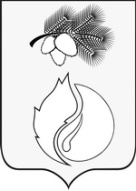 ДУМА ГОРОДА КЕДРОВОГОРЕШЕНИЕТомская областьг.КедровыйЗаслушав ежегодный отчет Мэра города Кедрового о результатах его деятельности, деятельности местной администрации и иных подведомственных Главе муниципального образования органов местного самоуправления за 2018 год, в соответствии со статьями 35, 36 Федерального закона от 06.10.2003 № 131-ФЗ «Об общих принципах организации местного самоуправления в Российской Федерации», статьями 8, 9 Устава городского округа «Город Кедровый»РЕШИЛА:1. Принять ежегодный отчет Мэра города Кедрового о результатах его деятельности, деятельности местной администрации и иных подведомственных Главе муниципального образования органов местного самоуправления за 2019 год к сведению, согласно приложению.2. Признать деятельность Главы муниципального образования «Город Кедровый» и Администрации муниципального образования «Город Кедровый» за 2019 год удовлетворительной. 3. Настоящее решение разместить на официальном сайте Администрации города Кедрового в информационно-телекоммуникационной сети «Интернет»: www.kedradm.tomsk.ru.Председатель Думы города Кедрового						                        Л.В. ГозаПриложениек решению Думы города Кедровогоот ______________ 2020 г. № _____Ежегодный отчет Мэра города Кедрового о результатах его деятельности, деятельности местной администрации и иных подведомственных Главе муниципального образования органов местного самоуправления за 2019 годУважаемые депутаты!В соответствии с Федеральным законом № 131-ФЗ «Об общих принципах организации местного самоуправления в Российской Федерации» и Уставом городского округа «Город Кедровый». Сегодня я предоставляю Думе отчет о своей работе в рамках полномочий, определенных мне Уставом, и отчет о деятельности Администрации муниципального образования «Город Кедровый» и иных подведомственных мне органов местного самоуправления за 2018 год1. Демографическая, социально-политическая и экономическая ситуацияРабота строилась в пределах полномочий, определенных федеральным, областным законодательством, Уставом городского округа и Стратегией социально-экономического развития муниципального образования до 2030 года, которая была утверждена в 2015 году, где главной стратегической целью является повышение качества жизни за счет бесперебойного функционирования всех систем жизнеобеспечения и их дальнейшего развития, социальной стабильности, сбалансированности местного бюджета, повышения эффективности бюджетных расходов и исполнения расходных обязательств муниципального образования.В целях обеспечения экономической, социальной и финансовой стабильности в муниципальном образовании проводилась взвешенная бюджетная политика, направленная на реализацию мер по сохранению и увеличению налогового потенциала; обеспечение сбалансированности бюджетной системы с целью безусловного исполнения действующих расходных обязательств; повышение доступности и качества муниципальных услуг.Приоритетным направлением в работе в 2019 году - безусловное выполнение задач, поставленных Президентом Российской Федерации Владимиром Владимировичем Путиным в Указе «О национальных целях и стратегических задачах развития Российской Федерации на период до 2024 года».Эти базовые документы определяли и будут определять в дальнейшем работу Администрации города Кедрового в ближайшие годы. Социально-экономические показателиВажнейшими показателями эффективности работы являются социально-экономическое положение населения и развитие социальной инфраструктуры.Демография, рынок труда, заработная платаВ 2019 году, к сожалению, тенденция снижения численности населения сохраняется, как за счет миграционного оттока населения с территории, так и из-за снижения рождаемости.  На конец 2019 года численность постоянного населения, по данным статистики, составила 
2 995 человек, из них городское население - 1 884 чел. (62,9% населения), в сельских населенных пунктах муниципального образования проживают 1 111 жителей (37,1%). С начала 2019 года численность уменьшилась на 84 человека, в том числе из-за миграционного оттока на 75 человек, за счет естественной убыли на 9 человек. За 2019 года на территории родилось 33 малыша (АППГ – 44), число умерших составило 42 человека (АППГ – 51).  Доля населения трудоспособного возраста в общей численности населения составляет 52%, старше трудоспособного возраста – 21%, младше трудоспособного возраста 27% соответственно. Возрастной состав населения достаточно молод - средний возраст по муниципальному образованию составляет: городское население – 36,6 лет; сельское население – 43,1 года, в связи с чем, ожидаем, что демографическая ситуация со временем стабилизируется. Также будет продолжена работа над устранением основных причин миграции населения – это низкая транспортная доступность, замкнутость, нехватка квалифицированных кадров в области здравоохранения и образования, снижение уровня и качества услуг в указанной области. Мероприятия по данным направлениям активно реализовывались в текущем году – это возобновление авиаперевозок до областного центра, причем по ценам, приемлемым для населения; ремонт дорожного полотна по направлению Кедровый-Гарь-Кенга, обустройство мест общественного доступа населения – первый этап строительства «Читательского сквера», участие и победа проекта «ЭкоКедр» во всероссийском конкурсе «Малые города», строительство новых спортивных площадок как в городе, так и на селе, также в 2019 году была проведена большая работа в сфере образования по реализации мероприятий в рамках национальных проектов и многое другое, о чем расскажу подробнее далее. В дальнейшем, комплекс мероприятий, направленных на улучшение качества жизни населения на территории нашего муниципалитета будет только расширятся и будем надеяться, что жители, особенно молодежь, будет жить, работать, создавать семьи здесь, на своей малой родине. Ситуация на рынке труда в течение двух последних лет улучшается, но проблемы в трудоустройстве граждан имеются, что связано с низким уровнем потребности организаций в работниках, наличием вакансий в основном в учреждениях бюджетного сектора, требующих определенного уровня образования, и у индивидуальных предпринимателей, в основном в сфере торговли. Уровень регистрируемой безработицы на конец 2019 года составил 3,4% (на 01.01.2019 – 3,3%). Численность безработных, зарегистрированных в службе занятости на 01.01.2020 составила 67 человек, заявленных вакансий – 12.В целях снижения напряженности на рынке труда проводится работа по оказанию государственных услуг по содействию в трудоустройстве безработных граждан, направлению на профессиональное обучение, в том числе граждан «предпенсионного» возраста.Приоритетной задачей для муниципалитета является повышение жизненного уровня населения через увеличение его доходов. Среднемесячная номинальная начисленная заработная плата работников организаций (по данным Томскстата) за 2019 год составила 49 735,1 руб. и увеличилась по сравнению с 2018 годом на 106,6%.Информация о реализации Указа Президента № 597 от 07.05.2012 «О мероприятиях по реализации государственной и социальной политики» в части повышения заработной платы отдельных категорий работников социальной сферы и наукиВеличина прожиточного минимума с 01.01.2020 (утв. Распоряжением Губернатора ТО от 04.02.2020 № 22-р)	Минимальный размер оплаты труда по муниципальному образованию «Город Кедровый», утвержденный Региональным соглашением (с учетом начисления РК (50%) и СН (50%)):на 2017 год – 15 000 рублей;с 01.01.2018 по 30.04.2018 – 18 978 рублей (рост к уровню 2017 г. – 26,5%);с 01.05.2018 по 31.12.2018 – 22 326 рублей (рост к уровню январь-апрель 2018 г. – 17,6%);с 01.01.2019 года – 22 560 рублей (рост к уровню апрель-декабрь 2018 г. – 1%)с 01.01.2020 – 24 260 рублей (рост к уровню 2019 г. – 7,5%).2. Бюджет Исполнение бюджета города Кедрового за 2019 год по доходам составит 215 854,46 тыс. руб. или 89,07 % от плановых назначений (242 332,17 тыс. руб.), из них налоговые и неналоговые доходы – 26 209,91 тыс. руб., безвозмездные поступления – 189 644,54 тыс. руб. Темп роста доходов по сравнению с 2018 годом (161 214,37 тыс. руб.) составил 117,64 %. План по налоговым и неналоговым доходам исполнен на 108,23 % с темпом роста к 2018 году 108,01 %Фактическое исполнение НДФЛ составило 10 242,07 тыс. руб., или на 104,04 % от годовых назначений. Рост поступлений в 2019 году на сумму 180,85 тыс. руб. Рост поступлений по причине увеличения суммы исчисленного налога на доходы физических лиц за счет дополнительных выплат и увеличения фонда оплаты труда следующими налогоплательщиками: ООО «Профиль» на сумму 262 тыс. руб., ООО «Кедровская жилищная компания» на сумму 39 тыс. рублей, ООО «Северная Тепловая Компания» на сумму 56 тыс. рублейФактические поступления по УСН составили 1 822,36 тыс. рублей или 118,81% от плана.  Рост поступлений в 2019 г. на сумму 654,96 тыс.руб. Увеличение поступлений произошло в связи с уточнением на ОКТМО г. Кедрового в 2019 г. платежей, уплаченных ранее ошибочно Игониным И.А. за 2017 г. и 2018 г. на ОКТМО Каргасокского района, размер перечислений составил 331 тыс. руб. Кроме того произошло увеличение исчисленного за 2018 г. и перечисленного в 2019 г. следующими налогоплательщиками: ООО «Кедр» (на 32 тыс. руб.), Павлова Л.А. (на 31 тыс. руб.), Романова К.Д. (на 26 тыс. руб.). Так же, излишне был взыскан налог с налогоплательщика ООО «Северная Тепловая Компания» в размере 39 тыс. руб. К росту поступлений так же привел факт постановки на учет ИП Баева А.М., которым были проплачены авансовые платежи в размере 58 тыс. руб.Фактические поступления по ЕНВД составили 1 073,78 тыс. рублей или 102,36% от годовых значений. Снижение поступлений по сравнению с 2018 г. составило 142 тыс.руб. было допущено следующими налогоплательщиками: Санду Е.М. на сумму 22 тыс. руб., ООО «Винный Бренд Мастер» на сумму 49 тыс. руб., Карданова Т.В. на сумму 23 тыс. руб., Кипиченкова О.В. в размере 29 тыс. руб. Кроме этого снижение поступлений на сумму 31 тыс. руб. произошло по причине прекращения деятельности ИП Рожиной С.М.Фактические поступления по налогу, взимаемому в связи с применением патентной системы, составили 64,51 тыс. рублей или 99,25% от годовых значений. По сравнению с 2018 годом наблюдается увеличение поступлений в 2019 году на 28 тыс. руб.  Рост поступлений связан с подачей налогоплательщиками Копкилец С.К., Бурнатная Е.Г., Санду В.А. заявлений на патентную систему налогообложения и оплатой налога.Фактические поступления по налогам на имущество (имущество физических лиц и земельный налог) составили 424,67 тыс. рублей или 99,92% от годовых значений. В структуре налоговых и неналоговых доходов бюджета наибольший удельный вес составляют: - налог на доходы физических лиц – 40,66 %;- арендная плата за земельные участки, государственная собственность на которые не разграничена, а также средства от продажи права на заключение договоров аренды указанных земельных участков – 26,3%;- акцизы – 7,60%;- доходы от сдачи в аренду имущества, находящегося в оперативном управлении органов государственной власти, органов местного самоуправления, государственных внебюджетных фондов и созданных ими учреждений – 5,3%;- единый налог на вмененный доход – 4,3%.На остальные налоги и сборы приходится лишь 20,62% в общем объеме налоговых и неналоговых доходов. При этом местные налоги в структуре налоговых и неналоговых доходов бюджета составляют 1,75 %.Неналоговые доходы исполнены на 114,15 % от первоначального плана. Доля доходов от использования муниципального имущества в общем объеме собственных доходов города Кедрового составляет 37,2 %, в том числе доходы, получаемые в виде арендной платы за земельные участки – 29 %. Доходы от безвозмездных поступлений в бюджет города Кедрового составили 135,41 % по отношению к 2018 году. Это связано с увеличением межбюджетных трансфертов из областного и федерального бюджета на 65 259,18 тыс.руб. (в том числе 40 000,00 тыс.руб. победителям Всероссийского конкурса лучших проектов по созданию комфортной городской среды, 10 037,00 тыс.руб. дотация на установку ограждения территории вокруг взлетно-посадочной полосы, 2 569,00 тыс.руб. приобретение пассажирского автобуса в целях организации перевозок, 523,0 тыс.руб. из резервного фонда непредвиденных расходов Администрации Томской области на Укрепление материально-технической базы общеобразовательных учреждений).За отчетный период было привлечено в бюджет безвозмездных поступлений от физических и юридических на сумму 3 718,35 тыс. руб. (в 2018 году – 4 762,29 тыс. руб.), в том числе:Бюджет муниципального образования «Город Кедровый» по расходам исполнен в сумме 200 627,04 тыс. руб. или на 81,43 % плановых назначений (246 374,21 тыс. руб.). Темп роста к 2018 году (181 221,72 тыс. руб.) составил 110,71 %. Абсолютное отклонение от уровня 2018 года составляет 19 405,32 тыс. руб. Наибольший удельный вес в структуре расходов бюджета составляет образование – 44,20 % от общего объема расходов (в том числе общее образование 30,26 %, дошкольное образование – 8,81 %, дополнительное образование – 2,95 %), общегосударственные вопросы – 18,33 %, жилищно-коммунальное хозяйство – 14,76 % (в том числе благоустройство – 6,45 %, другие вопросы в области жилищно-коммунального хозяйства – 6,49 %), культура и кинематография – 10,37 %, физическая культура и спорт – 5,14 %. Таким образом, бюджет по-прежнему имеет социальную направленность, доля расходов на социальную сферу составляет 61,73 %.Бюджет города Кедрового формировался и исполнялся в программном формате. В муниципальном образовании реализовывалось 14 муниципальных программ на сумму 200 042,25 тыс.руб., что составляет 99,71 % от общего числа расходов. По непрограммному виду расходов направлены безвозмездные поступления на укрепление материально-технической базы учреждений (в сумме 523,00 тыс.руб.), средства резервных фондов Администрации Томской области (197,00 тыс. руб.).Бюджет исполнен с профицитом 15 227,41 тыс. руб. при планируемом дефиците -4 042,03 тыс. руб. Образование профицита связано с получением в 2019 году дополнительной дотации на сбалансированность для установки ограждения территории взлетно-посадочной полосы и для приобретения автобуса. В 2019 году были проведены (запущены) закупочные процедуры по вышеуказанным направлениям, однако фактически расходы осуществлены не были в связи с планируемым окончанием выполнения работ по контрактам в 2020 году.Муниципальный долг на 01.01.2020 отсутствует. Муниципальные гарантии не предоставлялись.3. Инвестиции В силу особенности территории – отделенность от областного центра, отсутствие градообразующего предприятия и крупных инвестиционных проектов, осуществления деятельности в основном субъектами малого предпринимательства, инвестиции которых не учитываются в сведениях по соответствующим формам статистической отчетности, данный показатель довольно нестабильный и на протяжении многих лет один из самых низких по области.В отчетном 2019 году, по статистическим данным, общий объем инвестиций составил 8 029 тыс. руб. и увеличился к уровню предыдущего года на 62,2%. Из них средства внебюджетных фондов составили лишь 55 тыс. рублей (в 2018 году - 135 тыс. рублей). Следует отметить, что основная часть инвестиций 2015 - 2019 годов, по официальным статистическим данным – это бюджетные средства, что связано с отсутствием данных о вложениях в основной капитал субъектов малого предпринимательства, находящихся на территории, а также говорит о низкой инвестиционной активности в реальном секторе экономики. Инвестиции были направлены в основном на пополнение материально-технической базы бюджетных учреждений – покупка информационного, компьютерного и телекоммуникационного оборудования, транспортных средств, обновление прочего оборудования. В ближайшие годы ожидается постепенный рост инвестиций не менее, чем на 30%, в том числе за счет реализации в 2020-2023 годах социально-значимых, масштабных проектов благоустройства общественных территорий городского округа «Город Кедровый», привлечения средств как из областного, так и из федерального бюджета и внебюджетных источников, проведения мероприятий по повышению инвестиционного имиджа территории и формированию благоприятной среды для ведения бизнеса.В 2019 году, в целях повышения инвестиционной привлекательности территории были внедрены следующие успешные муниципальные практики:- сформирована система информационной и консультационной поддержки и популяризации предпринимательской деятельности, в том числе на базе МФЦ посредством размещения актуальной информация для субъектов малого и среднего предпринимательства на официальном сайте Администрации города Кедрового в разделах «Инвестиции» и «Малый и средний бизнес», в СМИ (НПА по инвестициям, информация о внедрении муниципальных практик, инвестиционные предложения, сведения о поддержке субъектов МСП, Реестр получателей поддержки, планы проведения проверок, НПА и информация по координационному совету, статистическая информация, перечень недвижимого имущества для предоставление во владение субъектам МСП, схема размещения нестационарных торговых объектов и др.). В постоянном режиме оказывается консультационная поддержка специалистами Администрации города Кедрового, заключено соглашение между МФЦ и Администрацией города Кедрового, а также, ввиду закрытия налоговой инспекции на базе МФЦ выполняется ряд услуг, ранее предоставляемых налоговой инспекцией, в том числе услуги по предоставлению бесплатного информирования (в том числе в письменной форме) налогоплательщиков и налоговых агентов о действующих налогах и сборах, страховых взносах, порядке исчисления и уплаты налогов и многое другое;- создан и осуществляет свою деятельность по утвержденному плану работы Координационный совет по улучшению инвестиционного климата и развитию предпринимательства на территории муниципального образования «Город Кедровый». В состав Совета вошли представители субъектов малого предпринимательства, на заседаниях рассматриваются вопросы в сфере малого бизнеса. Помимо этого, организуются «круглые столы», обучающие семинары и видеоконференции с представителями государственных контролирующих органов и учреждений по вопросам изменений в законодательстве.В 2020 году планируется завершить работу по внедрению таких муниципальных практик как:- разработка и размещений в открытом доступе инвестиционного паспорта муниципального образования (по состоянию на 01.06.2020 года инвестиционный паспорт муниципального образования уже разработан и утвержден Распоряжением Администрации города Кедрового от 29.05.2020 № 176 и размещен на сайте Администрации города Кедрового в разделе «Экономика» - «Инвестиции»);- принятие комплекса нормативных актов, устанавливающих основные направления инвестиционной политики муниципального образования и развития малого предпринимательства. 4. Малый и средний бизнес На территории муниципального образования предпринимательская деятельность осуществляется исключительно субъектами малого предпринимательства, с численностью работников до 100 человек. Средний и крупный бизнес отсутствует. На 01.01.2020 общее число субъектов малого предпринимательства составляет 85 единиц, из них:- индивидуальные предприниматели - 78 ед.- микропредприятия – 5 ед.- малые предприятия – 2 ед.За 2019 год количество индивидуальных предпринимателей без образования юридического лица снизилось на 9 единиц (в 2018 году – 87 единиц, на конец 2019 года – 78 единиц), число юридических лиц частной формы собственности снизилось с 13 единиц в 2018 году до 7 единиц на конец 2019 года. Закрытие деятельности индивидуальных предпринимателей связано либо с отъездом с территории, либо с тем, что фактически предпринимательская деятельность длительное время не осуществлялась.Основным видом экономической деятельности в сфере малого предпринимательства является оптовая и розничная торговля – 36% от общего числа, транспортировка и хранение (в основном услуги такси) – 28%, аренда и предоставление услуг – 11%, гостиницы и рестораны обрабатывающие производства по 4% соответственно.По данным баланса трудовых ресурсов Администрации города Кедрового, в сфере малого предпринимательства занято 300 человек, что составляет 23% от численности населения занятого в экономике (1 300 человек).В 2019 году, в результате работы Межведомственной комиссии было выявлено 28 работников, с которыми не были заключены трудовые договора и 19 человек из их числа на данный момент легализованы. Несмотря на ряд мероприятий, реализуемых членами Межведомственной комиссии, полностью решить проблему неформальной занятости без участия самих работников, соглашающихся на незаконные трудовые отношения, получающих заработную плату «в конвертах» практически невозможно. Дальнейшее социально-экономическое положение муниципалитета, на данный момент, напрямую зависит от развития малого предпринимательства. В целях повышения предпринимательской активности и расширения спектра услуг, предоставляемых субъектами малого предпринимательства, в городском округе с 2015 года реализуется муниципальная программа «Создание условий для развития предпринимательства на территории муниципального образования «Город Кедровый». В рамках данной программы ежегодно реализуются ряд мероприятий для повышения имиджа и поддержки малого предпринимательства. Кроме того, организуются конкурсы предпринимательских проектов: «Достойный бизнес» и «Бизнес-старт». За период 2012-2018 годов было реализовано 8 бизнес-проектов, объем средств областного и местного бюджетов – 1,89 млн., рублей, было создано около 17 новых рабочих мест. Поддержка заявленных проектов способствовала открытию объектов общественного питания, магазинов, расширению спектра бытовых услуг на территории муниципального образования. В 2019 году, в связи с отсутствием финансирования и потенциальных претендентов на получение средств поддержки предпринимательские конкурсы не проводились, в 2018 году на поддержку и реализацию проекта начинающего предпринимателя «Открытие пекарни» направлено 479,75 тыс. рублей. В рамках данного проекта создано два рабочих места в 2019 году.Впервые команда предпринимателей города Кедрового (Борбат Павел Леонидович, Балабанова Наталья Николаевна, Кондрашенко Виталий Владимирович, Лазарева Юлия Михайловна, Миличенко Татьяна Алексеевна, Порсик Татьяна Александровна, Стариков Алексей Владимирович) принимала участие в межрайонной игре «БизнесСиада 2019» 24 мая, в сельском парке «Околица» (с. Зоркальцево Томского района).Возглавила команду Матвеюк Алена Юрьевна - предприниматель с большим стажем в розничной торговле. В прошлом являлась депутатом Думы города Кедрового в составе 5-го созыва, а также председателем Координационного совета по развитию предпринимательства на территории муниципального образования «Город Кедровый».Всего заявилось 15 команд, для которых организовали праздник в формате межрайонных игр. Победителем «БизнесСиады-2019» стала команда Кривошеинского района, второе место заняла команда ЗАТО Северск, «бронзовым призером» стал Молчановский район. Приз зрительских симпатий получила сборная Шегарского района. Хоть наша команда не заняла призовое место, но предприниматели остались очень довольны своим участием. Для них это был не забываемый опыт, и отличная возможность пообщаться в неформальной обстановке, задать вопросы представителям различных ведомств, с кем взаимодействуют малые и средние предприятия.В декабре проведен ежегодный конкурс на новогоднее оформление объектов среди организаций и предпринимателей. На конкурс на лучшее новогоднее оформление витрин, фасадов зданий и прилегающей к зданиям территории среди организаций и индивидуальных предпринимателей, реализующих товары и оказывающих услуги в сфере потребительского рынка на территории муниципального образования «Город Кедровый» в 2019 году, подали 7 заявок. В результате выездного обследования комиссия приняла решение, что в соответствие с положением о проведении конкурса и критериями оценки конкурса призовые места получили все участники конкурса.5. Муниципальное имуществоВажным источником доходов бюджета являются поступления от аренды и продажи муниципального имущества и земельных участков.Всего за 2019 год доходы от аренды муниципального имущества составили 1 191 198,89 рублей (по состоянию на 31.12.2019), что составило 74,45 %.Заключен 1 договор аренды муниципального имущества, 2 договора безвозмездного пользования, 1 договор оперативного управления. Также проведен 1 аукцион на право заключения договоров аренды муниципального имущества.Поступления от оплаты за социальный найм по состоянию на 31.12.2019 составляют 349 700,00 рублей (план за 2019 год – 215 000,00 рублей), в том числе по претензионной работе 188 100,00 рублей. План перевыполнен на 160 %. Всего заключено 3 договора социального найма, 3 договора специализированного найма жилого помещения, в том числе 2 договора найма маневренного жилищного фонда, 1 договор по найму служебных жилых помещений.	Расторгнуто 13 договоров найма, из них 7 договоров социальный найм, 6 договоров специализированного найма жилого помещения, в том числе 4 договора найма маневренного жилищного фонда, 2 договора найма служебных жилых помещений.В 2019 году от сдачи в аренду земельных участков поступило в бюджет муниципального образования 5 651 423,74 рублей, из них по земельным участкам, предоставленным в аренду юридическим лицам и индивидуальным предпринимателям - 5 314 240,28 рублей, и физическим лицам – 337 183,46 рублей, что составило 87% от плана.Проданы земельные участки в собственность гражданам на общую сумму 39 029,47 рублей. Заключено договоров аренды с юридическими лицами в 2019 году – 5, из них: ООО «ПИТЦ Геофизика» на сумму 79 408,18 рублей, ООО «Т2 МОБАЙЛ» - 4 264,50 рублей, ИП Карданова Т.В. - 5 037,22 рублей, ИП Залилов Р.Р. – 4 403,74 рублей, ИП Шатыло С.Л. – 13 268,23 рублей.Расторгнуто 2 договора аренды. Заключено договоров аренды с физическими лицами в 2019 году – 9. Итоги приватизации жилых помещений муниципального образования «Город Кедровый» за 2019 год:Итоги приватизации муниципального имущества муниципального образования «Город Кедровый» за 2019 годПроведена большая работа по включению в Реестр категорирования объектов транспортной инфраструктуры и транспортных средств объект транспортной инфраструктуры - мостовое сооружение через реку Чузик, протяженностью 142 м, мостовое сооружение через реку Чузик. Проведены работы по оценке уязвимости мостового сооружения через реку Чузик на общую сумму 49 500,00 рублей. 6. Развитие личных подсобных хозяйствВ муниципальном образовании отсутствуют сельскохозяйственные организации, сельскохозяйственный сектор представлен исключительно личными подсобными хозяйствами населения. На начало 2020 года на территории насчитывается 646 подворий.Объем производства сельскохозяйственной продукции в 2018 году составил 55,7 млн. рублей, что составляет 100,8% к уровню 2017 года (54,94 млн. руб.) в сопоставимых ценах, прогноз 2019 года – 56 млн. руб. Производство гражданами основных видов сельскохозяйственной продукции (картофель, овощи, мясо, молоко и яйцо) остается неизменным и производится в основном для собственных нужд населения. Используемая посевная площадь в хозяйствах населения постепенно снижается - если в 2015 году она составляла 80 га, то на начало 2019 года она уже составляет 75,8 га. Объем производства молока в хозяйствах населения по данным Статистки в 2019 году составил 252 тонны (93,6% к уровню 2018 года), яйцо – 270 тыс. шт. (82,8% к уровню прошлого года.), мяса в живом весе – 119 тонн (86,2% к уровню 2018 года).Развитие муниципального образования, благосостояние села, повышение уровня доходов сельского населения невозможно без развития сельского хозяйства. Мероприятия подпрограммы «Устойчивое развитие сельских территорий муниципального образования «Город Кедровый» предусматривают:-  поддержку личных подсобных хозяйств населения посредством возмещения части затрат на приобретение крупного рогатого скота (2019 году заявление не поступали, данное мероприятие планируется также в следующем году);- поддержку на покупку сельскохозяйственной техники и оборудования, - решение вопросов по развитию инфраструктуры первичной переработки, объектов хранения и транспортировки сельскохозяйственной продукции, для улучшения рынка сбыта и расширения ассортимента экологически чистой продукции. На базе крупных личных подсобных хозяйств возможно в будущем развитие фермерства. Задачей муниципальных органов управления является поддержать и финансово, в пределах бюджета, и организационно все будущие начинания в данном направлении.На предоставление государственной поддержки на содержание трех и более коров в 2019 году обратилось 2 гражданина (в 2018 году - 2 гражданина), ведущих ЛПХ. Данное направление государственной поддержки охватило содержание 21 коровы на общую сумму 105 000,00 рублей (в 2018 - 8 коров на общую сумму 40 000,00 рублей). По государственной поддержке на возмещение части затрат на обеспечение технической и технологической модернизации в 2019 году заявления не подавались. Ветеринаром Бакчарского районного ветеринарного Управления было произведено осеменение 7 коров в 7 ЛПХ бесплатно для населения. Возмещение расходов по осеменению коров произведено за счет областного бюджета в сумме 15,4 тыс. руб. (2 200,00 рублей за одно осеменение), (в 2018 в 5 ЛПХ на сумму 11,0 тыс. руб.). Данную государственную поддержку смогли начать реализовывать с 2018 года благодаря приобретению оборудования для осеменения из средств местного бюджета.В отчетном году приобретено населением 16 голов свиней и более 300 единиц различной домашней птицы в рамках организации межмуниципальных ярмарок. В течение года продолжала функционировать муниципальная ярмарка для реализации сельскохозяйственной продукции, как среди местных производителей, так и иногородних. За 2019 год было выдано 10 разрешений на торговлю (в 2018– 15 ед.), реализовано 1,0 тонна мяса и мясных субпродуктов, мясной продукции - 17,02 кг. На 31.12.2019 поголовье КРС составило 147 голов, что на 11 голов меньше по сравнению с прошлым периодом, но по численности других домашних животных наблюдается рост поголовья. 7. Жилищный вопросС 2018 года город Кедровый с прилегающими поселками вошел в федеральный Перечень северных территорий, жители которых имеют право на получение жилищных субсидий при переезде в другие местности. Соответствующее постановление Правительства РФ было подписано 27 февраля 2018 года.В Администрации города Кедрового в рамках реализации основного мероприятия «Выполнение государственных обязательств по обеспечению жильем категорий граждан, установленных федеральным законодательством» государственной программы Российской Федерации «обеспечение доступным комфортным жильем и коммунальными услугами Российской Федерации» граждан, выезжающих из районов Крайнего Севера и приравненных к ним местностей, формируются списки по 3 категориям из 4 (инвалиды, пенсионеры, работающие). На 13.12.2019 в списке 179 человек, из них инвалиды - 12 человек, в списке пенсионеры - 102 человек, в списке работающие - 67 человек. Признаны участниками основного мероприятия 73 человека из них 8 инвалидов, 59 пенсионеров, 20 работающих. На сертификаты подали заявления 38 человек из них 5 инвалидов, 32 пенсионера, 12 работающих. Получили 5 жилищных сертификата из них 3 инвалида, 2 работающих.Приобретена квартира в собственность муниципального образования за счет средств областного бюджета на общую сумму 297 000,00 руб. для обеспечения детей-сирот и детей, оставшихся без попечения родителей, а также лиц из числа детей-сирот и детей, оставшихся без попечения родителей.Также ежегодно ведется работа за счет спонсорских средств ОАО «Томскнефть» ВНК и средств областного бюджета по оказанию помощи в ремонте жилых помещений ветеранам ВОВ.В этом году 8 ветеранам произведена компенсация расходов по ремонту жилья в размере 71 904,00 рублей. Оставшиеся спонсорские средства выданы материальной помощью ветеранам ВОВ к новому году.8. Жилищно-коммунальное хозяйство Повышение качества жизни населения невозможно без создания условий, обеспечивающих надёжность работы инженерных систем, комфортность и безопасность условий проживания. Эти задачи мы намерены и дальше воплощать с помощью государственных программ по модернизации и развитию коммунальной инфраструктуры.В 2019 году за счет средств местного бюджета на проведение капитального ремонта объектов коммунальной инфраструктуры в целях подготовки хозяйственного комплекса к безаварийному прохождению отопительного сезона проведены работы по капитальному ремонту котлов №№ 2, 3, 4 на котельной г. Кедрового на общую сумму 921 990,00 рублей.В соответствии с Соглашением о предоставлении бюджету муниципального образования субсидии из областного бюджета на проведение капитального ремонта объектов коммунальной инфраструктуры в целях подготовки хозяйственного комплекса Томской области к безаварийному прохождению отопительного сезона на 2019 год  проведен капитальный ремонт котельной МАОУ Пудинская СОШ, произведена замена водогрейного твердотопливного котла мощностью 0,4МВт на общую сумму 940 944 рублей, из них 792 180,75 рублей – областной бюджет, 148 763,25 рублей – местный бюджет,  произведен капитальный ремонт теплотрассы МАОУ Пудинская СОШ на общую сумму 416 858 рублей, из них 363 019,25 рублей – областной бюджет, 53 838,75 рублей – местный бюджет. Всего израсходовано средств - 1 357 802,00 рублей, из них 1 155 200,00 рублей – областной бюджет, 202 602,00 рублей – местный бюджет.9. Кадастровая оценкаВ 2019 году в Томской области проводилась государственная кадастровая оценка (далее – ГКО) в отношении всех объектов капитального строительства (здания, помещения, сооружения, объекты незавершенного строительства, машино-места, единые недвижимые комплексы). На территории Томской области ГКО проводило Областное государственное бюджетное учреждение «Томский областной центр инвентаризации и кадастра» (далее – ОГБУ «ТОЦИК»).В ходе проведения ГКО устанавливается кадастровая стоимость объектов недвижимости – основа расчета налога на недвижимое имущество. Для того, чтобы налог рассчитывался справедливо, требуется регулярная актуализация данных о кадастровой стоимости. До 28.11.2019, налог на имущество физических лиц на территории муниципального образования «Город Кедровый» исчислялся в соответствии с решением Думы города Кедрового от 28.11.2014 № 80 от суммарной инвентаризационной стоимости объектов, умноженной на коэффициент-дефлятор (1,481 за 2018 год) по ставкам от 0,1 до 0,5 процентов, также определенным данным решением Думы. С 01.01.2020 налог будет рассчитываться исходя из новой кадастровой стоимости объектов недвижимости (за исключением земельных участков), расположенных на территории Томской области, утвержденной Приказом Департамента по управлению госсобственностью Томской области № 41 от 22.11.2019 и новых ставок налога на имущества, утвержденных решением Думы города Кедрового № 61 от 28.11.2019, ознакомиться с которым можно на сайте Администрации города Кедрового. Новые налоговые ставки были рассчитаны таким образом, чтобы не было допущено кратное повышения налоговой нагрузки для населения. Кроме того, законодательством предусмотрен поэтапный переход, и для лиц, у которых налог, рассчитанный по кадастровой стоимости будет превышать налог, рассчитанный по инвентаризационной стоимости на протяжении 4 лет будет применяться понижающий коэффициент.Собственникам объектов недвижимости нужно быть готовым к тому, что в ходе ГКО были оценены вновь введенные объекты (построенные после 2013 года), за которые ранее налог на имущество не начислялся, и за данные объекты в 2021 году также необходимо будет платить налог.В 2020 году будет проведена ГКО в отношении земельных участков.В соответствии с требованиями Федерального закона от 03.07.2016 № 237-ФЗ, заинтересованные лица в течение 50 дней, а точнее, до 10 сентября 2019 года, имели возможность представить замечания, связанные с определением кадастровой стоимости, к промежуточным отчетным документам. Информация о возможности подачи замечаний была опубликована на сайтах ОГБУ «ТОЦИК», Росреестра, Администрации Томской области, Администрации города Кедрового, СМИ Томской области, в газете «в краю кедровом» от 15.08.2019, а также доведена населению непосредственно Мэром города Кедрового и специалистами Администрации города Кедрового. В результате, в МФЦ г. Кедрового было принято от населения, а затем перенаправлено в ОГБУ «ТОЦИК» 325 замечаний к промежуточным отчетным документам, в Администрацию города Кедрового поступило 182 замечания. Кроме того, в целях проведения дальнейшей корректировки промежуточного отчета, Администрацией города Кедрового было направлено письмо от 06.09.2019 № 2879 в ОГБУ «ТОЦИК» с замечаниями и приложением необходимых документов для уточнения сложившейся рыночной стоимости объектов капитального строительства на территории муниципального образования «Город Кедровый». 10. Дорожная деятельность, связьВ соответствии с губернаторской программой за счет средств субсидии из областного бюджета в рамках государственной программы «Развитие транспортной системы в Томской области» на 3 128,744 тыс. руб.) отремонтирована автомобильная дорога общего пользования ул. Таёжная в с. Пудино протяженностью 0,587 км. Софинансирование местного бюджета составило 5% в сумме 997,391 тыс.руб.В течение 2019 года выполнялось содержание муниципальных автомобильных дорог общего пользования (2 915,0 тыс.руб.). Также в 2019 году проведены работы по строительству тротуаров в сельских населенных пунктах на общую сумму 599 220,92 руб., ремонту дороги через р. Коньга - 79 389,38 руб., нанесению дорожной разметки - 41 027,03 руб. 11. Переход на цифровое эфирное телевизионное вещаниеВ рамках Федеральной целевой программы «Развитие телерадиовещания в Российской Федерации на 2009-2018 годы», утвержденной Постановлением Правительства Российской Федерации на территории Томской области было завершено строительство сети цифрового эфирного телевизионного вещания. С 3 июня Томская область перешла на цифровое телевизионное вещание. До июня месяца на территории муниципального образования была проведена большая работа по информированию населения. Поселок Таванга вошел в перечень населенных пунктов Томской области, в которых недоступно эфирное цифровое телевидение. За счет областного бюджета семьям или одиноко проживающим гражданам, среднедушевой доход которых на момент обращения не превышает две величины прожиточного минимума на душу населения в Томской области было установлено спутниковое оборудование для приема цифрового телевизионного вещания. Таких домохозяйств в Таванге оказалось 8 (были охвачены все домовладения).12. Благоустройство и экология Расходы на благоустройство населенных пунктов 2019 году составили 620 134,25 рублей.  В рамках подпрограммы «Комплексное благоустройство муниципального образования «Город Кедровый» выполнены следующие мероприятия: ограждение кладбища в п. Рогалево (72 418,43 руб.); восстановление пешеходной переправы через р. Чузик (39 861 руб.); содержание санкционированных объектов размещения ТБО в сельских населенных пунктах (139 938,40 руб.); выкашивание газонов в городе Кедровом и сельских населенных пунктах в летний период (40450,0 руб.); обработка территорий противоклещевым препаратом (35 000 руб.); подготовка к празднованию Нового года с. Пудино и г. Кедровый (185 072,42 руб.); приобретение светодиодных ламп для уличного освещения муниципального образования «Город Кедровый» (142 359 руб.); приобретение пластиковых контейнеров с крышками для сбора ТКО объемом 120 л. (86 450 руб.).По итогам проведения общероссийских Дней защиты от экологической опасности в Томской области в 2019 году муниципальное образование «Город Кедровый» награждено дипломом лауреата III степени Администрации Томской области, как победитель среди муниципальных образований Томской области.В сентябре подведены итоги ежегодного конкурса «Лучший дворик» по номинациям: «Самый уютный двор», «Лучшая частная усадьба», «Лучший цветник предприятия», «Цветущий балкон», «Лучший Арт-объект». Были проведены осмотры территории жилищного фонда, объектов социальной сферы, включающих тротуары, проезды, площадки, малые архитектурные формы, фасады зданий, озеленение. По итогам конкурса в четырех номинациях 19 участников отмечены поощрительными призами и почетными грамотами.13. Проект «Формирование комфортной городской среды»С 2017 года ежегодно муниципальное образование принимает участие в государственной программе по формированию современной городской среды.В 2019 году бюджету города Кедрового была предоставлена субсидия в размере 5 065 145,01 руб., из них федеральный бюджет – 4 127 040,00 руб., областной бюджет – 127 640,00 руб., местный бюджет – 810 465,01 руб.На данные средства реализован первый этап проекта «Благоустройство общественной территории «Читательский сквер». Выполнены работы по разработке проектно-сметной документации на благоустройство общественной территории «Читательский сквер» на общую сумму 98000,00 руб., из них федеральный бюджет – 94584,71 руб., областной бюджет – 2925,29 руб., местный бюджет – 490,00 руб.; благоустройству общественной территории «Читательский сквер» на общую сумму 4 102 969,38 руб., из них федеральный бюджет – 3 959 981,28 руб., областной бюджет – 122 473,26 руб., местный бюджет – 20 514,84 руб.; установке бордюрного камня на общественной территории «Читательский сквер» на общую сумму 774 991,22 руб. – средства местного бюджета; осуществлению контроля и надзора за выполнение работ по благоустройству на общую сумму 89 184,41 руб., из них федеральный бюджет – 72474,01 руб., областной бюджет – 2241,45 руб., местный бюджет – 14468,95 руб.Второй этап планируется реализовать в 2020 году.14. Всероссийский конкурс лучших проектов создания комфортной городской среды В рамках национального проекта «Жилье и городская среда» в апреле 2019 был проведен «Всероссийский конкурс лучших проектов создания комфортной городской среды в 2019 году» (далее - Конкурс). По итогам Конкурса в категории «малые города» (до 10 тыс. жителей включительно) было признано победителем муниципальное образование «Город Кедровый» Томской области с проектом «Создание единого общественного пространства «Экокедр».В рамках данного Конкурса муниципальному образованию «Город Кедровый» на реализацию проекта выделена из Федерального бюджета Российской Федерации сумма в размере 40 млн. рублей и областного бюджета Томской области – 3,9 млн. рублей. Кроме того, проект предполагает дополнительное финансирование за счет местного бюджета и спонсорских средств. Таким образом, объем ассигнований, выделенных на реализацию проекта «Создание единого общественного пространства «ЭКОКЕДР» в 2019-2020 годах, составляет 46,586 млн. рублей.После проведения конкурсных процедур по определению поставщиков (подрядчиков, исполнителей) в соответствие с Федеральным законом от 05.04.2013 № 44-ФЗ «О контрактной системе в сфере закупок товаров, работ, услуг для обеспечения государственных и муниципальных нужд» контракт заключен с ООО «Асиножилстрой» на сумму 43 426 250,01 рублей на выполнение работ по благоустройству единого общественного пространства «ЭКОКЕДР» в муниципальном образовании «Город Кедровый» Томской области «Зона активного и тихого отдыха «Центр 2.0».Работы по выполнению контракта будут в 2020 году.15. Благоустройство памятника «воинам-землякам»Подготовка к мероприятиям, посвященным 75-летия Победы в Великой Отечественной войне началась еще в 2018 году.В 2019 году муниципальное образование получило дополнительные средства из областного бюджета на проведение ремонта и благоустройства мемориальных комплексов, памятников воинам, погибшим в годы Великой Отечественной войны 1941-1945 годов в размере 1 737 000,00 рублей, софинансирование из местного бюджета составила 212 990,45 рублей. Общая сумма - 1 949 990,45 руб.На данные средства к празднованию 75 лет Победы ВОВ выполнены следующие мероприятия:- благоустройство мемориального комплекса (выравнивание территории мемориального комплекса, устройство двух съездов ул. Ленина и ул. Советская с укладкой водопропускной трубы, ремонт ограждения, освещение, тротуар до Камня скорби, ремонтно-отделочные работы обелиска) на общую сумму 1 179 677,77 руб.;- проверка достоверности определения сметной стоимости по объекту «Благоустройство мемориального комплекса» на общую сумму 3 760,00 руб.;- проведение строительного контроля и надзора за выполнением работ «Благоустройство мемориального комплекса» на общую сумму 25 245,10 руб.;- поставка основания для флагштоков на общую сумму 17 100,00 руб.;- изготовление и поставка флагштоков и флагов на общую сумму 141 917,58 руб.;- изготовление гранитных плит с гравировкой для реконструкции памятника «воинам-землякам» на общую сумму 191 990,00 руб.;- изготовление и поставка скульптуры «Скорбящий солдат» на общую сумму 229 500,00 руб.;- изготовление и поставка уличных вазонов (5 шт.) на общую сумму 160 800,00 руб.Работы по установке скульптуры «Скорбящий солдат» и уличных вазонов, монтажу гранитных плит с гравировкой будет произведена в 2020 году.16. Обращение с отходами, в том числе с твердыми коммунальными отходами, на территории муниципального образования «Город Кедровый»С 01.01.2019, в соответствии с действующим законодательством, на территории муниципального образования «Город Кедровый» стартовали мероприятия в рамках реализации реформы системы обращения с твердыми коммунальными отходами (далее – ТКО). В ходе выполнения мероприятий одной из острых, социально-значимых проблем системы обращения с ТКО явилось повышение размера платы за данную коммунальную услугу, предоставленную потребителям относительно 2018 года. Кроме того, установленный предельный единый тариф по обращению с ТКО для муниципального образования «Город Кедровый» изначально значительно превышал тарифы, доведенные до других муниципальных районов области, и являлся самым высоким в Томской области. В целях недопущения социального напряжения, субъектом были предприняты ряд мероприятий, которые позволили в целом снизить платежную нагрузку местного населения. По факту расчетная плата граждан за коммунальную услугу по обращению с ТКО в периоде январь-июль 2019 года с одного проживающего составила:с 01.01.2019 по 28.02.2019 - в МКД (город) 205,48 руб. и в ИЖД (село) 248,31 руб., исходя из установленного единого тарифа 1007,67 руб. (основание - Приказ от 12.12.2018 № 7-820/9(501) Департамента тарифного регулирования Томской области);  - в МКД 2,447 м3 и в ИЖД 2,957 м3 в год, исходя из нормативов накопления ТКО в III зоне обслуживания регионального оператора (г. Кедровый) (основание - Приказ от 20.07.2018 № 129 Департамента природных ресурсов и охраны окружающей среды Томской области). Необходимо отметить, что в периоде плата за коммунальную услугу по обращению с ТКО с жителей, проживающих в сельских населенных пунктах в ИЖД, не начислялась и не взималась в связи с тем, что фактически услуга региональным операторам не оказывалась.с 01.03.2019 по 30.06.2019- в МКД (город) 100,05 руб. и в ИЖД (село) 100,75 руб., исходя из тарифов 460 руб. (МКД) и 775 руб. (ИЖД) (основание - Соглашение от 01.04.2019, заключённое между Администрацией города Кедрового и ООО «САТП № 1412» (далее – региональный оператор);  - в МКД 2,61 м3 и в ИЖД 1,56 м3 в год, исходя из нормативов накопления ТКО от физических лиц на территории Томской области (основание - Приказ от 14.03.2019 № 41 Департамента природных ресурсов и охраны окружающей среды Томской области). По условиям Соглашения, Администрация брала на себя обязательства по опубликованию в СМИ информации об установленных тарифах и проведению разъяснительной работы по вопросу последствий отказа от оплаты коммунальных услуг. Указанная информация была опубликована материалами от 18.04.2019 № 16 (1470), от 04.07.2019 № 27 (1481) на страницах газеты «В краю кедровом».Установленная с 01.03.2019 по указанному выше Соглашению плата граждан за коммунальную услугу по обращению с ТКО должна была сохраниться до конца 2019 года. Однако, региональный оператор ООО «САТП № 1412» письмом от 06.07.2019 № 159 уведомил Администрацию города Кедрового об одностороннем расторжении Соглашения о сотрудничестве от 01.04.2019 и о том, что будет производить начисление, начиная с 01.07.2019 согласно действующего единого тарифа за коммунальную услугу по обращению с ТКО, что привело к очередному росту платы граждан и отмене моратория на увеличение стоимости услуги без улучшения качества ее предоставления.с 01.07.2019 по 31.12.2019 - в МКД (город) 215,04 руб. и в ИЖД (село) 128,53 руб., исходя из установленного единого тарифа 988,69 руб. (основание – Приказ от 24.06.2019 № 7-92 Департамента тарифного регулирования Томской области);- в МКД 2,61 м3 и в ИЖД 1,56 м3 в год, исходя из нормативов накопления ТКО от физических лиц на территории Томской области (основание - Приказ от 14.03.2019 № 41 Департамента природных ресурсов и охраны окружающей среды Томской области).Для реализации полномочий организации деятельности по накоплению, сбору, транспортированию, обработке, утилизации, обезвреживанию, захоронению твердых коммунальных отходов муниципальному образованию выделены дополнительные средства из областного бюджета на:-приобретение контейнеров металлические объемом 0,75 м3 для сбора ТБО на общую сумму 792 456,96 руб.;- приобретение контейнеров металлические с крышками объемом 0,75 м3 для сбора ТБО на общую сумму 308 843,05 руб.;- приобретение, поставку и монтирования автомобильных весов для взвешивания твердых коммунальных отходов на общую сумму 1 023 405,09 руб.Общая сумма расходов составила 2 124 705,10 руб., из них областной бюджет – 1 629 900 руб., местный бюджет – 512 805,10 руб. Социальная сфераЭффективность деятельности местного самоуправления, прежде всего, оценивается по степени защищенности граждан, а также по доступности учреждений социальной сферы. Поэтому, социальная сфера оставалась одним из основных приоритетов нашей работы.Традиционно большое внимание уделяется учреждениям образования. 17. ОбразованиеОдним из условий социально-экономического развития и повышения благосостояния населения является обеспечение доступности качественного образования в соответствии с современными потребностями общества.Сеть образовательных организаций муниципального образования «Город Кедровый» в 2019 году представлена следующими организациями: муниципальное бюджетное общеобразовательное учреждение средняя общеобразовательная школа № 1 г. Кедрового, муниципальное автономное общеобразовательное учреждение Пудинская средняя общеобразовательная школа, муниципальное бюджетное дошкольное образовательное учреждение - детский сад № 1 «Родничок» г. Кедрового.В 2019 году среднемесячная номинальная начисленная заработная плата целевых категорий работников следующая: - в муниципальных дошкольных образовательных учреждениях уровень средней заработной платы составил 42 125,30 рублей;  - в муниципальных общеобразовательных учреждениях уровень средней заработной платы педагогических работников - 45 806,9 рублей.В соответствии с рекомендациями Департамента общего образования Томской области, Постановлениями Администрации Томской области от 26.12.2018 № 496а, от 16.10.2019 № 376а, постановлениями Администрации города Кедрового от 15.01.2019 № 7, от 24.10.2019 № 355, от 30.12.2011 № 613 (в редакции от 25.10.2019 № 359) с 01.01.2019 и 01.10.2019 произошли изменения в системе оплаты труда: - увеличены оклады педагогических работников. Размеры окладов (с учетом нагрузки) увеличились по отношению к 2018 году на 51,2%, а уровень средней заработной платы плановый показатель на 2019 год по отношению к 2018 году на 1,14%; - обеспечен МРОТ с 01.01.2019 года в сумме 11 280 руб.  За последние годы в МАОУ Пудинская СОШ и МБОУ СОШ №1 г. Кедрового закрепилось 6 молодых педагогов: педагог – психолог Кузьмич Т.Е., учителя начальных классов Чуркина А.В., Кардаполова К.В., Половинкина М.В., учитель истории и обществознания Асубаева Ю.Ю., учитель математики Жоранова М.В.Меры социальной поддержки молодым педагогам: муниципальная квартира, ежемесячная надбавка к должностному окладу, северный и районный коэффициенты в полном объеме, оплата проезда к месту жительства, доплата за работу в сельской местности, наставничество, участие в Ассоциации молодых педагогов Томской области. Разработаны индивидуальные программы профессиональной адаптации, обеспечено участие в образовательных форумах регионального уровня.Удельный вес численности учителей в возрасте до 35 лет в общей численности учителей общеобразовательных организаций: МБДОУ д/с №1 «Родничок» г. Кедрового – 23%; МБОУ СОШ №1 г. Кедрового – 33%; МАОУ Пудинская СОШ – 25%.Средний возраст педагогов образовательных организаций: МБДОУ д/с №1 «Родничок» г. Кедрового – 44 года; МБОУ СОШ №1 г. Кедрового – 42 года; МАОУ Пудинская СОШ -45 лет.Приоритетный национальный проект «Образование» (далее – НП «Образование») явился организационной основой государственной политики РФ в области образования. Полномасштабная реализация национального проекта «Образование» началась в январе 2019 года. Цели и задачи этого масштабного мероприятия были озвучены 01.03.2019 и 29.08.2019 на муниципальных педагогических конференциях: «Презентация муниципального проекта «Образование», «Национальный проект «Образование» как механизм поддержки инновационных и социально-ориентированных процессов».Цели национального проекта «Образование»:Обеспечение глобальной конкурентоспособности российского образования, вхождение РФ в число 10 ведущих стран мира по качеству общего образования.Воспитание гармонично развитой и социально ответственной личности на основе духовно-нравственных ценностей народов РФ, исторических и национально-культурных традиций.Направления работы муниципальной сферы образования осуществляются в рамках национального проекта «Образования»: «Современная школа», «Поддержка семей, имеющих детей», «Успех каждого ребенка», «Социальная активность», «Цифровая образовательная среда», «Учитель будущего».В рамках реализации национального проекта «Образование» разработан и утвержден приказом отдела образования Медиаплан информационного сопровождения, в соответствии с которым 2 раза в месяц направляется в Департамент общего образования Томской области сводный отчет о реализации и информационном сопровождении национального проекта «Образование». Вся документация, касающаяся национального проекта «Образование», в открытом доступе, размещается на официальных сайтах отдела образования и образовательных организаций.В рамках реализации национального проекта «Современная школа» МБОУ СОШ №1 г. Кедрового получила автобус марки «Газель» на 11 мест. Также в прошлом году разработан и направлен на согласование в Департамент общего образования Томской области типовой дизайн-проект и проект зонирования Центра образования цифрового и гуманитарного профилей «Точка роста», который будет открыт на базе МБОУ СОШ № 1 г. Кедрового 01.09.2020.Ключевые мероприятия по реализации национального проекта «Успех каждого ребенка» в 2019 году:1. В муниципальном образовании «Город Кедровый» внедрена целевая модель развития муниципальной системы дополнительного образования детей. 73% детей в возрасте от 5 до 18 лет охвачено дополнительным образованием. Количество детей в возрасте 5–18 лет в муниципальном образовании «Город Кедровый» - 599 чел., из них количество выданных сертификатов - 443, что составляет 73,95% от общего количества детей данного возраста; на сайте tomsk.pfdo.ru выложено 39 программ дополнительного образования, к ним прикреплены группы обучающихся и договоры с родителями 50,91% от общего количества детей от 5 до 18 лет.2. Школьники муниципального образования «Город Кедровый» приняли участие в мероприятиях регионального Центра выявления и поддержки одаренных детей:- региональная патриотическая профильная смена «Юный патриот» на территории ДОЛ «Обская волна» в Шегарском районе 6-12 июня -7 чел.;- смена-интенсив в рамках деятельности Томского регионального центра выявления и поддержки одаренных детей с. Калтай база отдыха «Томь» 16-22 августа - 3 чел.;- профильная смена «Матрица. Профессия цифрового мира» в рамках деятельности Центра дополнительного образования «Планирование карьеры» с. Калтай Центр «Солнечный» 27 октября -10 ноября - 2 чел.3. 70% обучающихся муниципалитета с января 2019 года приняли участие в 11 открытых онлайн-уроках «Проектория», направленных на раннюю профориентацию.4. В рамках Гранта Президента Российской Федерации «Знай наших - читай наших» в номинации «Выразительное чтение» диплом призера получила ученица 5 кл. МБОУ СОШ №1 г. Кедрового Бурдужа Алина, сертификат участника проекта вручены 3 обучающимся, руководитель Чернова О.Н., учитель русского языка и литературы.5. Пятеро школьников МБОУ СОШ №1 г. Кедрового приняли участие в открытой заочной викторине по финансовой грамотности в рамках V Всероссийской недели финансовой грамотности для детей и молодежи под руководством Русиной С.Р., из них сертификат участника получили 4 чел., диплом победителя I степени – Карпова Анастасия, ученица 7 кл.6. Увеличилось количество победителей Всероссийской олимпиады школьников по учебным предметам муниципального уровня: 2017\18 учебный год – 32 победителя; 2018\19 учебный год – 39 победителей. Для поддержки и стимулирования одаренных и талантливых обучающихся, их дальнейшего интеллектуального и профессионального роста утвержден Грант Мэра города Кедрового выпускникам-медалистам, победителям и призерам не менее 2-х олимпиад муниципального уровня. Такой Грант получили в 2017\18 учебном году: 4 победителя олимпиад + 1 выпускник-медалист; в 2018\19 учебном году: 8 победителей олимпиад + 3 выпускника-медалиста.В 2019 году началась реализация национального проекта «Учитель будущего»:1. Все педагоги нашего муниципалитета в возрасте до 35 лет вовлечены в различные формы поддержки и сопровождения в первые три года работы. Молодым учителям предоставлена возможность участия в региональных проектах: «Молодой учитель Томской области», «Три горизонта». Приказом отдела образования утвержден муниципальный План работы по сопровождению молодых педагогов образовательных организаций муниципального образования «Город Кедровый» в 2019-2020 учебном году. Последние три года Стипендия Губернатора Томской области лучшим учителям Томской области ориентирована именно на педагогическое наставничество. Успешны в этой сфере деятельности опытные педагоги наших образовательных организаций: Зинченко Н.А., Саврасова И.В., Дроздова В.В., Абрамян Д.В., Русина С.Р., Гришмановская С.В., Сербушко Т.Ф., Молчанова Л.А., Токарева Р.Д., Лихоманова Л.С. и др. педагоги. На официальном сайте отдела образования создана Галерея лучших педагогов муниципального образования «Город Кедровый»;2. Проведена апробация модели оценки компетенций работников образовательных организаций муниципального образования «Город Кедровый», в которой приняли участие 6 педагогов МБОУ СОШ № 1 г. Кедрового;3. Создана стажировочная площадка в МАОУ Пудинская СОШ «Медиаобразование в учебном процессе в условиях реализации новых образовательных стандартов», которая входит в Перечень образовательных организаций, участвующих в реализации регионального проекта «Формирование благоприятной медиаобразовательной среды в системе общего образования Томской области» на 2017-2021 годы. В рамках национального проекта «Социальная активность» обучающиеся муниципального образования «Город Кедровый» вовлекаются в деятельность детско-юношеских общественных объединений и сферу добровольчества (волонтерства). Подростки приняли участие в волонтерских акциях: «Снежная вахта», «Вахта памяти», «Георгиевская ленточка», «Рекорды Победы», «Дорога памяти», «Нескучный субботник», «Лес Победы», «Свеча памяти». 98 обучающихся МАОУ Пудинская СОШ вовлечены в детско-юношескую организацию «МЫ и Россия» (МИР).Среди ключевых мероприятий по реализации национального проекта «Цифровая образовательная среда» в 2019 году числятся:1. Обеспечение МБОУ СОШ № 1 г. Кедрового интернет - соединением по технологии оптоволоконной сети со скоростью не менее 100 Мб / с;2. Обновление информационного наполнения и функциональных возможностей открытых и общедоступных информационных ресурсов на сайте МАОУ Пудинская СОШ. Внедрение цифровой образовательной среды в МАОУ Пудинская СОШ запланировано на 2020 год.В рамках реализации национального проекта «Поддержка семей, имеющих детей» оказаны услуги психолого-педагогической, методической и консультативной помощи 27 родителям (законным представителям) детей, а также гражданам, желающим принять на воспитание в свои семьи детей, оставшихся без попечения родителей в консультационном центре МБДОУ детский сад №1 «Родничок» г. Кедрового, проведены беседы с детьми – 3 чел.; игровой тренинг для детей – 3 чел.Внеурочная деятельность в общеобразовательных организациях в соответствии с ФГОС включена в основную образовательную программу в соответствии с Методическими рекомендациями Департамента общего образования Томской области. Время, отводимое на внеурочную деятельность, определяет образовательная организация самостоятельно, исходя из необходимости обеспечить достижение планируемых результатов реализации основной образовательной программы на основании запросов обучающихся, родителей (законных представителей), а также имеющихся кадровых, материально–технических условий и программного обеспечения. Среднее количество часов внеурочной деятельности: МБОУ СОШ №1 г. Кедрового – 6,3 часов; МАОУ Пудинская СОШ – 5 часов. Формы организации внеурочной деятельности различные: школьные военно–патриотические клубы «Честь имею» и «Застава», спортивные секции, кружки, конференции, олимпиады, экскурсии, соревнования, социальное проектирование, волонтерское движение, фестивали «Единство непохожих» и «Новое поколение» и др. За счет средств субвенции на общее образование в 2019 г. 100% обеспечение учебниками обучающихся общеобразовательных школ.17.1. Муниципальное бюджетное общеобразовательное учреждениесредняя общеобразовательная школа № 1 г. КедровогоКоличество обучающихся и воспитанников в МБОУ СОШ №1 г. Кедрового на 31.12.2019 года составляет 326 чел. Из них обучающихся на уровне начального общего образования – 126 человек, на уровне основного общего образования -148 человек, на уровне среднего общего образования - 52 человека, воспитанников в группе дошкольного образования – 15 человек, 14,6 % обучающихся – дети с ОВЗ (47 чел.+ 3 воспитанника предшкольной группы), четыре обучающихся – дети-инвалиды (0,5 %).Количество выпускников 9-х классов МБОУ СОШ № 1 г. Кедрового в 2019 году -34 человека. Из допущенных к итоговой аттестации за курс основной школы 34 учащихся сдавали в форме ОГЭ. Среди экзаменов в форме ОГЭ были следующие предметы:Русский язык (обязательный) приняли участие- 34 чел./100%/Математика (обязательный) приняли участие- 34чел./100%/Физика (по выбору) приняли участие – 6 чел. /18%/Биология (по выбору) приняли участие – 17 чел./49%/Химия (по выбору) приняли участие – 10 чел./29%/География (по выбору) –приняли участие – 6 чел./18%/Обществознание (по выбору) приняли участие – 24 чел. /70%/История (по выбору) приняли участие – 4 человека /12%/Для получения аттестата об основном общем образовании необходимо было сдать следующие предметы: русский язык, математику, 2 предмета по выбору. 33 выпускника успешно сдали экзамены и получили аттестаты об основном общем образовании, из них 4 выпускника получили аттестаты с отличием. 23 учащихся завершили обучение по общеобразовательной программе основного общего образования в основные сроки, 11 учащихся сдавали ГИА в резервные сроки.  Один учащийся не сдал экзамен по обществознанию в резервные сроки, успешно сдал его в сентябрьские сроки. Количество выпускников 11 класса - 20 человек. Из них 17 чел. успешно сдали ЕГЭ по 3 и более предметам /85%/. Среди экзаменов в форме ЕГЭ были следующие предметы:Русский язык (обязательный) приняли участие- 20 чел./100%/Математика (базовый) приняли участие- 14 чел./70%/Математика (профильный) приняли участие- 6 чел./30%/Физика (по выбору) приняли участие – 3 чел. /15%/Обществознание (по выбору) приняли участие – 9 чел. /45%/История (по выбору) приняли участие – 2 чел./10%/Английский язык приняли участие – 2 чел./10%/Биология (по выбору) приняли участие – 2 чел./10%/Химия (по выбору) приняли участие – 3 чел./15%/Для получения аттестата о среднем общем образовании необходимо было сдать следующие предметы: русский язык, математику по выбору: базовый уровень или профильный. Все 20 выпускников успешно сдали экзамены в основной срок сдачи экзаменов и получили аттестаты. Трое обучающихся получили аттестаты с отличием и медаль «За особые успехи в учении» (Макрушина Валерия, Семченко Виктория, Степанов Максим), так как при прохождении процедуры ГИА они получили по основным предметам от 71 до 94 баллов.Воспитательная работа МБОУ СОШ №1 г. Кедрового ведется по нескольким направлениям: ученик и нравственность, общение и досуг, патриот и гражданин, семья и школа, ученик и интеллект, ученик и здоровье, ученик и планета Земля.Указанная воспитательная программа является комплексной и последовательной системой обучения и воспитания подростков. Содержание программы предполагает изучение вопросов этики, морали, психологии, правоведения, семье ведение, физиологии, анатомии, и гигиены человека. Мероприятия, запланированные в 2019 году, прошли согласно плану воспитательной работы. По-прежнему наиболее привлекательными, по мнению учащихся, были следующие мероприятия: городской фестиваль молодежных инициатив «Новое поколение», летний оздоровительный лагерь «Дикий запад», день рождения РМиД, фестиваль «Единство непохожих». В рамках профилактических мероприятий были проведены всероссийские акции: «Месячник безопасности», «Родительский урок», «Школа правовых знаний». Также в школе организована работа по профориентации учащихся. Для учащихся школы проведены встречи и проведены беседы с приглашением сотрудников полиции, прокурора города, органов опеки, КДН и ЗП по профилактике правонарушений, наркомании, употребления алкоголя, табакокурения, употребления СНЮСа и т.д.  В настоящее время в МБОУ СОШ № 1 г. Кедрового на внутришкольном учете стоят 11 подростков, из них на учёте в КДН и ЗП находятся 5 человек. Дни профилактики в школе проводятся для всех обучающихся, включая учащихся, которые состоят на любом учёте (КДН и ЗП, ПДН, внутришкольном), согласно плану проведения профилактической работы в МБОУ СОШ №1 г. Кедрового.   Одной из форм работы с обучающимися, в том числе и в рамках профилактической работы, является пропаганда здорового образа жизни, ориентация на физическое развитие школьников. Физическая культура в школе выступает не только основным компонентом физического развития учащихся, но и организующим основанием для всех форм физкультурной деятельности: физкультурно-оздоровительных мероприятий в режиме дня, спортивных соревнований и физкультурных праздников, походов и подвижных игр на открытом воздухе, школьных и городских спортивных соревнованиях. Участие обучающихся во внеклассных спортивных мероприятиях школьного и городского уровней составляет более 86%. Это традиционные ежегодные спортивные  мероприятия: сдача нормативов ГТО, площадка «Спорт-культ» на фестивале «Единство непохожих», настольный теннис, открытие лыжного сезона, зимнее многоборье, на фестивале «Новое поколение» - полоса препятствий, «Ралли выживания», закрытие лыжного сезона, ежегодная олимпиада по физической культуре, соревнования по игровым видам спорта (футбол, волейбол, баскетбол, пионербол, настольный теннис), сезонные соревнования по легкой атлетике, кросс, посвященный Великой отечественной войне, Кросс нации, соревнование «Безопасное колесо».Ведет свою работу военно-патриотический клуб «Честь имею» для учащихся 8-11 классов под руководством учителя технологии и ОБЖ Карпова А.А. Работа направлена на патриотическое воспитание, представляет собой организованный и непрерывный процесс педагогического воздействия на сознание, чувства, волю, психику и физическое развитие учащихся. Работа по военно-патриотическому воспитанию проводится комплексно, что позволяет подростку усилить свою ориентацию на развитие интересов и способностей, укрепить здоровье, овладеть военно-прикладными видами спорта.  Ребята принимают участие в акциях, смотрах, праздничных мероприятиях. На базе школы ежегодно проходят «Учебные сборы». В 2019 году они проходили с обучающимися 10-го класса, участвующими в программе подготовки по основам военной службы, в период с 27 мая по 31 мая. Внеурочная деятельность и дополнительное образование представлены в школе кружковой работой разной направленности: спортивно-оздоровительной, общекультурной, общеинтеллектуальной, духовно-нравственной, социальной.Деятельность учебно-методического совета в 2019 году была направлена на подготовку к переходу 5-9-ых классов с 01.09.2019 на ФГОС, оказание методической поддержки молодым специалистам, развитие компетентностей учителей, организацию инновационной деятельности.В соответствии с приказом отдела образования администрации муниципального образования «Город Кедровый», на основании распоряжения Департамента общего образования Томской области об утверждении общеобразовательных организаций по апробации федерального государственного образовательного стандарта начального общего образования обучающихся с ограниченными возможностями здоровья и федерального государственного образовательного стандарта образования обучающихся с умственной отсталостью (интеллектуальными нарушениями) в Томской области МБОУ СОШ №1 г. Кедрового стала пилотной площадкой по введению и реализации с 2016-2017 учебного года ФГОС для обучающихся с задержкой психического развития. В 2019 году были также разработаны, утверждены и успешно реализуются адаптированные программы для обучающихся с задержкой психического развития, для обучающихся с тяжелыми нарушениями речи. В школе работает психолого-медико-педагогический консилиум, созданный с целью сопровождения обучающихся с ограниченными возможностями здоровья. В состав консилиума входят: педагог - психолог, социальный педагог, учителя с большим опытом работы, логопед и другие. Ежегодно в МБОУ СОШ №1 г. Кедрового проводится социально-психологическое тестирование обучающихся. Таким образом, в МБОУ СОШ №1 г. Кедрового успешно идет введение федеральных образовательных стандартов для всех категорий обучающихся, создается образовательное пространство, удовлетворяющее потребностям большинства детей. Приобретено учебное оборудование для создания условий для инклюзивного образования обучающихся на сумму 321 883,00 руб.: интерактивная доска, кронштейн, принтер струйный, проектор, тонер, детские игрушки, детские игровые костюмы.В школе продолжается работа с одаренными детьми. Обучающие МБОУ СОШ №1 г. Кедрового в течение года активно принимали участие в конкурсах различных уровней. На базе школы были проведены муниципальный и региональный этапы IV Всероссийской интеллектуальной олимпиады «Ученик XXI века: пробуем силы - проявляем способности», в которой принимали участие учащиеся 4-х классов. Были проведены конкурсы, ставшие уже традиционными для школы: «Кенгуру-выпускникам», «Кенгуру», «Британский бульдог», «ЧИП», «Пегас», «Кит». На научно-практической конференции «Юный исследователь» в 2019 году было представлено 3 проекта, которые заняли призовые места. Прошли школьный и муниципальный этапы конкурса «Живая классика». В конкурсе на соискание премии Томской области в сфере общего образования в номинации «Премия учащимся образовательных организаций» принимала участие Семченко Виктория, учащиеся 11 класс.Документы на соискание звания Лауреат Премии Законодательной Думы Томской области» представили: Шевченко Анастасия - 9А, Миронова Евгения - 10А, Панасик Алексей - 10А, Кардаполова Виктория – 10Б, Трифонов Евгений – 10Б.Согласно Концепции разработки и апробации региональной образовательной модели финансовой грамотности в образовательной системе Томской области, утвержденной решением Координационного Совета по повышению финансовой грамотности Томской области, на основании приказа отдела образования об апробации проекта обучения финансовой грамотности школьников в образовательных организациях муниципального образования «Город Кедровый» в МБОУ СОШ №1 г. Кедрового в систему дополнительного образования введен и успешно реализуется курс «Финансовая грамотность» для обучающихся 7-х классов. В целях модернизации образования в форме предпрофильного и профильного обучения были разработаны и реализовываются элективные курсы, которые составлены в соответствии с запросом обучающихся и их родителей (законных представителей).В 2019 году МБОУ СОШ №1 г. Кедрового стала базовой площадкой для проведения Большого этнографического диктанта – 2019, в котором приняло участие около 68 обучающихся, педагогов и жителей города Кедрового. В течение года большое внимание уделялось молодым учителям. Продолжает работу «Школа молодого специалиста», разработан план работы, согласно которому организованы мероприятия, направленные на развитие профессиональных качеств молодых учителей. Это и взаимопосещение уроков, и консультативная помощь, составление планов работы учителей-наставников, планов саморазвития молодых педагогов.В течение учебного года один педагог-наставник был удостоен ежемесячной премии Губернатора Томской области - учитель начальных классов Дроздова В.В. В 2019 году учителя школы проходили процедуру аттестации, первую квалификационную категорию получили следующие педагоги: Акименко О.В., учитель начальных классов; Чернова О.Н., учитель русского языка и литературы; Саврасова И.В., учитель физической культуры.Один педагог успешно прошел аттестацию на высшую категорию (Зинченко Надежда Андреевна – учитель русского языка и литературы). На конец 2018-2019 учебного года 69% педагогических работников имеют квалификационную категорию. 26 % педагогов прошли курсы повышения квалификации. В настоящее время 17 педагогов имеют 1 квалификационную категорию, 3 педагога -  высшую квалификационную категорию.  Педагоги постоянно повышают свою квалификацию, обучаясь на вебинарах, курсах повышения квалификации.Система безопасности МБОУ СОШ №1 г. Кедрового состоит из следующего оборудования: видеонаблюдение (9 видеокамер: 5 камер установлены по периметру учреждения, 4 камеры внутри), охранно-пожарная сигнализация, программно-аппаратный комплекс «Стрелец-мониторинг», выведенный на Томск, противодымная «система «Гранит», тревожная кнопка, соединенная с ЕДДС, телефонная связь. Для обеспечения безопасности бесплатных перевозок детей в 2019 году школьное транспортное средство оснащено устройствами видеофиксации, прошло категорирование в Росавтодоре и лицензирование в Территориальном отделе Госавтодорнадзора по Томской области Сибирского межрегионального Управления Государственного автодорожного надзора Федеральной службы по надзору в сфере транспорта Министерства транспорта РФ.17.2. Муниципальное автономное общеобразовательное учреждениеПудинская средняя общеобразовательная школаКоличество обучающихся и воспитанников в МАОУ Пудинской СОШ на 31.12.2019 составляет 130 человек. Из них обучающихся на уровне начального общего образования – 39 человека, на уровне основного общего образования - 45 человек, на уровне среднего общего образования - 11 человек, воспитанников в группе дошкольного образования – 35 человек (предельная численность – 40 воспитанников). 25 % детей составляют дети с ограниченными возможностями здоровья (30 обучающихся и 2 воспитанника дошкольной группы), 1 человек – дети-инвалиды (0,76%).Ежегодно в МАОУ Пудинская СОШ проводится социально-психологическое тестирование обучающихся. В МАОУ Пудинская СОШ успешно идет введение федеральных образовательных стандартов для всех категорий обучающихся, создается образовательное пространство, удовлетворяющее потребностям большинства детей. Приобретено спортивное оборудование на сумму 100 000 рублей. В летний период планируется дооснащение детской игровой площадки дошкольной группы в соответствии с требованиями.В 2019 году в МАОУ Пудинская СОШ аттестаты о среднем общем образовании (11 класс) получили 3 выпускника. Результаты государственной итоговой аттестации в 11 классе:Аттестаты об основном общем образовании (9 класс) получили 10 обучающихся.   Результаты государственной итоговой аттестации в 9 классе:Воспитательная программы школы в 2018-2019 учебном году реализована успешно. Основные направления воспитательной работы: общеинтеллектуальное, спортивно – оздоровительное, социальное; общекультурное; духовно - нравственное. С целью создания условий для саморазвития и самореализации личности обучающихся, формирования  гражданственности и патриотизма личности, обогащения социального опыта личности, сохранения и развития школьных традиций,  сохранения и улучшения здоровья были проведены следующие мероприятия: туристический поход; классный час «Трагедия Беслана»; экологический месячник  «Мы чистим мир»; «Неделя добрых дел» ко Дню старшего поколения; митинг у камня скорби, посвященном Дню памяти жертвам политических репрессий; «Месячник безопасности» и  тренировочное занятие «Грамотный пешеход»; выставка «Осеннее разноцветье»  и др. Обучающиеся и педагоги принимали активное участие в муниципальных мероприятиях ко Дню Победы: акция «Бессмертный полк», велопробег, кросс. Школьники участвовали в спортивных соревнованиях по теннису, волейболу, соревнованиях по мини-футболу в рамках Всероссийских соревнований по мини-футболу «Мини-футбол - в школу». В целях популяризации Всероссийского физкультурно-спортивного комплекса «Готов к труду и обороне» (ГТО) и вовлечения детей и подростков в систематические занятия физической культурой и спортом среди мальчиков и девочек 11-12 лет проведен школьный этап состязаний «Будь ГоТОв!» и обеспечено участие команды МАОУ Пудинская СОШ в муниципальном этапе.Дети МАОУ Пудинская СОШ являются участниками волонтёрского проекта «Снежная вахта». В акции принимали участие школьники старших классов вместе с классными руководителями, Молодежным парламентом г. Кедрового и работниками ДК с. Пудино. С января 2019 года в школе начал работу военно-патриотический клуб «Застава». В июне 2019 года 7 участников клуба (4 девочки и 3 мальчика) стали участниками регионального этапа военно-спортивной игры «Орлёнок» в рамках профильной смены «Юный патриот». Работа по военно-патриотическому воспитанию позволяет подростку усилить свою ориентацию на развитие интересов и способностей, укрепить здоровье, овладеть военно-прикладными видами спорта. Ребята принимают участие в акциях, смотрах, праздничных мероприятиях. В каникулярное время обучающиеся и педагоги участвовали в муниципальных фестивалях «Новое поколение» - 15 участников и «Единство непохожих» - 22 участника, которые являются рейтинговыми мероприятиями для школьников.Традиционно по окончании учебного года при школе работал детский оздоровительный лагерь «Весёлый мир», в котором отдохнуло 37 детей. Также было трудоустроено 11 подростков в возрасте 14-17 лет (4 человека в качестве вожатых, 7 человек – рабочими по благоустройству территории).В рамках профилактических мероприятий были проведены всероссийские акции: «Месячник безопасности», «Родительский урок», «Школа правовых знаний». В школе организована работа по профориентации обучающихся, в апреле и сентябре 2019 года прошла «Неделя профориентации». В настоящее время в МАОУ Пудинская СОШ на внутришкольном учете стоят 8 подростков, из них на учёте в КДН и ЗП находятся 2 человека. В 2019 году для обучающихся школы были организованы встречи и проведены беседы по профилактике правонарушений, наркомании, употребления алкоголя, табакокурения, ВИЧ-заболеваний с приглашением сотрудников полиции, прокурора города Кедрового, органов опеки и КДН и ЗП. На базе школы функционирует отряд «ЮИД» и родительский патруль, цель функционирования которых: создание организационно-педагогических условий для  активизации школьного коллектива в работе по предупреждению детского дорожно-транспортного травматизма; совершенствование внеурочной и внешкольной работы по БДД; организация социально-активного досуга и занятости подростков; формирование у детей активной жизненной позиции, пропаганда здорового образа жизни; саморазвитие детей и подростков в конкретном виде деятельности; профилактика правонарушений несовершеннолетних, воспитание позитивного правосознания подрастающего поколения, ознакомление с историей Российской полиции и ее традициями, структурой МВД и ее задачами.	В школе ведется работа с одаренными детьми. Обучающиеся МАОУ Пудинская СОШ в течение года активно принимали участие в конкурсах различных уровней. На базе школы проведены дистанционная региональная олимпиада по русскому языку и математике «Олимпионик», «Эрудит» по предметам естественно-математического цикла. Проведены конкурсы, ставшие уже традиционными для школы: «Русский медвежонок», «Кенгуру», «Британский бульдог», «ЧИП», «Пегас», «Кит». На научно-практической конференции «Юный исследователь» в апреле 2019 года школьниками было представлено 3 проекта: «Секреты запоминания английских слов» (Капранова Александра, обучающаяся 6 класса, руководитель Сербушко Т.Ф.) – 1 место; «Влияние массажа ног на организм человека» (Садовская Елизавета, обучающаяся 10 класса, Варченко Анастасия, Гаврыш Александра, Юсупова Ольга - обучающиеся 11 класса, руководитель Зайцева Т.В.) – 1 место; «Искусственный интеллект. Алгоритмы для нас или мы для алгоритмов» (Сивакова Арина, обучающаяся 7 класса, руководитель Макринский А.Н.) – 3 место.Ежегодно обучающиеся принимают активное участие в творческом конкурсе «Живая классика». Так в 2019 году обучающиеся Левченко Ольга и Сивакова Арина заняли 2 места на муниципальном этапе этого конкурса. В марте проходил муниципальный фестиваль «Без антракта», посвященный году театра. Сивакова Арина заняла 1 место на фестивале с прозаическим монологом.Дети МАОУ Пудинской СОШ конструируют, изучают, играя, основы робототехники на кружке образовательной робототехники под руководством учителя информатики Макринского А.Н., познают азы черчения, программирования, физики, алгебры и геометрии. 01 ноября 2019 года команда школьников МАОУ Пудинская СОШ под руководством руководителя кружка Макринского А.Н. приняла участие в областных соревнованиях на Кубок Губернатора ТО по образовательной робототехнике. В целях модернизации образования в форме предпрофильного и профильного обучения были разработаны и реализованы элективные курсы, которые составлены в соответствии с запросом обучающихся и их родителей.В 2019 году участниками школьного этапа Всероссийской олимпиады школьников стали 38 человек (63% от общего количества обучающихся); из них 23 человека участвовали на муниципальном этапе (68 % от участников)Согласно распоряжению Департамента общего образования Томской области о формировании региональной сети образовательных организаций, участвующих в реализации регионального проекта «Формирование благоприятной медиаобразовательной среды в системе общего образования Томской области на 2017-2020 годы» Пудинская школа включена в перечень базовых образовательных организаций участников реализации данного проекта. Педагоги приняли участие в научно-практических семинарах: «Возможности медиаобразования для воспитания и социализации личности и развитие метапредметных компетенций обучающихся» в рамках программы Форума «Август. PRO: матрица возможностей профессионального роста педагога» состоялась работа коворкинг сессии «МедиаPROект: от идеи до реализации».В соответствии с требованиями персонифицированного учета дополнительного образования зарегистрированы и посещают кружки 93% обучающихся. Дополнительное образование школьников осуществляется посредством программ: КЛИШ (школьный музей), «Радуга» (художественное творчество), «Пирамида» (спортивное направление), ЮИД (юный инспектор движения), «Биологический исследования», «Застава» (военно-патриотический клуб), «За страницами учебника математики», «Школьный вестник» (школьная газета), «Мир мультимедиа технологий».В школе работает 14 педагогов (в том числе 2 педагога дошкольной группы), из них первую категорию имеют 6 человек; соответствие занимаемой должности – 5 человек; молодых специалистов – 2 человека; курсы повышения квалификации по ФГОС прошли 12 педагогов. В новом учебном 2019-2020 году открыта вакансия «учитель русского языка и литературы».Система безопасности МАОУ Пудинская СОШ состоит из следующего оборудования: видеонаблюдение (15 видеокамер, камеры установлены по периметру и внутри учреждения), охранно-пожарная сигнализация «Рубеж М4А», программно-аппаратный комплекс «Стрелец-мониторинг», выведенный на г. Томск, противодымная «система «Гранит», тревожная кнопка, соединенная с ЕДДС, телефонная связь, система вентиляции, дымоудаления. Для обеспечения безопасности бесплатных перевозок детей школьное транспортное средство оснащено проблесковыми маячками, устройствами видеофиксации, пройдено категорирование в Росавтодоре и лицензирование в Территориальном отделе Госавтодорнадзора по Томской области Сибирского межрегионального Управления Государственного автодорожного надзора Федеральной службы по надзору в сфере транспорта Министерства транспорта РФ.17.3. Муниципальное бюджетное дошкольное образовательное учреждение –детский сад № 1 «Родничок» г. КедровогоМуниципальное бюджетное дошкольное образовательное учреждение – детский сад №1 «Родничок» г. Кедрового принимает детей города Кедрового Томской области с 1,5-х до 7-ми лет. Количество групп – 6, из них: 2 группы раннего возраста, 3 группы дошкольного возраста и 1 группа комбинированной направленности (дети с общим недоразвитием речи), которая комплектуется воспитанниками МБДОУ д\с №1 «Родничок» г. Кедрового по решению психолого-медико-педагогического консилиума (ПМПК). Среднесписочный состав детей на 31.12.2019 составил 128 человек, из них детей до 3-х лет – 24; от 3 -7 лет – 104 человек. В группах общеразвивающей направленности - 107, 15 детей с ограниченными возможностями здоровья, 1 ребенок - инвалид. В течение года педагоги активно участвовали в конкурсах и мероприятиях разного уровня: Международные конкурсы для педагогов (победитель Могильникова С. В.), Всероссийские профессиональные конкурсы (10 участников; 4 победителя), Региональные профессиональные конкурсы (организатор ТОИПКРО) (победитель Кузнецова Ж. А.). Педагоги активно участвовали в конкурсах с детьми: Международный познавательный конкурс «Каждой пичужке – по кормушке» (5 участников, из них 4 победителя (воспитатель Могильникова С. В.), Всероссийские конкурсы (11 участников; 8 победителей), Межрегиональные конкурсы (11 участников; 7 победителей), муниципальные конкурсы (6 конкурсов, в которых 6 детей вышли победителями); в фестивале-конкурсе эстрадных жанров театрального искусства «БезАнтракта» дошкольная группа «Почемучки» были награждены дипломом лауреата 2 степени (руководители: Попова Н. Г., Могильникова С. В., Кузнецова Ж. А.).Самыми активными участниками конкурсов являются педагоги: Попова Н.Г., Петрова Е.В., Могильникова С.В., Лейнвебер Е.В., Кузнецова Ж. А.10 воспитанников в МБДОУ посещают кружок робототехники «Роботознайки», которым руководит Петрова Е.В. Дети среднего и старшего возраста посещают кружок логоритмики. 20 детей посещающие общеобразовательные группы через Консультационный центр, получают помощь логопеда, которая помогает детям пройти успешно подготовку к школе через постановку и автоматизацию трудных звуков, логопед проводит консультативную, методическую и диагностическую помощь родителям детей, не посещающих логопедическую группу, но нуждающихся в постановке отдельных звуков. В детском саду созданы условия для развития индивидуальных, творческих и познавательных потребностей каждого ребенка. Ключевая задача педагогического коллектива - полноценное, гармоничное воспитание и развитие каждого ребенка на уровне его индивидуальных возможностей и особенностей. В 2019 году началась подготовка к празднованию 75-летия Великой Победы. В рамках данных мероприятий прошли тематические беседы «75 лет со дня полного освобождения советскими войсками города Ленинграда от блокады немецко-фашистскими войсками», праздничные мероприятия, конкурс стихов «Что я знаю о войне» среди детей старшей, логопедической и подготовительной групп. Победители общесадовского конкурса приняли участие во Всероссийском конкурсе чтецов, посвященном годовщине Победы в Великой Отечественной войне «Читают дети о войне». В данном конкурсе из нашего детского сада приняли участие 7 детей, шестеро из которых награждены дипломами 1, 2 и 3 степени, во Всероссийском конкурсе «День Победы» (организованном ТОИПКРО) воспитанник подготовительной группы Попов Александр занял 1 место.Дети и воспитатели детского сада принимали активное участие в мероприятиях, посвященных Общероссийским Дням защиты от экологической опасности на территории муниципального образования «Город Кедровый». 2019 год объявлен Годом Театра в России. Поэтому представилась возможность пропаганды идей заботливого и бережного отношения к родной природе через театрализованную деятельность, как одну из нетрадиционных форм экологического образования и воспитания детей. Проблемы окружающей среды дети раскрывают посредством костюмированных театральных постановок с включением стихов, песен, танцев, которые направлены на охрану и бережное отношение к природе. Экологический театр также помогает формировать у детей систему знаний о природе, открывать доступные детскому пониманию связи между отдельными предметами и явлениями природы, дает возможность на ярких примерах показать, как человек использует и изменяет природу. Таким образом, дети «актеры» получают новые знания, решают поставленные перед ними проблемы и творчески доносят до зрителя информацию: об охраняемых природных территориях и «краснокнижных» видах; о взаимодействии человека с окружающей средой и правилами поведения в природе; о современных экологических ситуациях. А дети «зрители» считывают эту информацию со сцены. Занятия в экологическом театре дают возможность обучающемуся реализовать себя как в качестве актера, так и зрителя.Продолжая традиции детского сада, в декабре прошел «Дня открытых дверей», в рамках которого в старших группах воспитателями были проведены открытые занятия, которые завершили реализации проектов. Родители познакомились с методиками и технологиями работы с дошкольниками. В двух группах (старшей и подготовительной) на Дне открытых дверей воспитатели вместе с детьми и родителями показали результаты проектно-исследовательской деятельности. В старшей группе реализован проект «Моё имя», в подготовительной группе «Я -исследователь». Для родителей младших возрастов воспитанников были предложены видеозаписи занятий. Родители младших групп впервые увидели, как организуется образовательная деятельность с малышами. В настоящее время 7 педагогов из 14 имеют квалификационные категории: 7 человек -  высшую квалификационную категорию, 2 воспитателя – 1 категорию; 9 педагогов имеют высшее образование, 5 педагога среднее специальное образование. Педагоги постоянно повышают свою квалификацию, обучаясь на вебинарах, курсах повышения квалификации.Коллектив детского сада стабилен. 16 сотрудников из 32-х работают в МБДОУ д\с №1 «Родничок» г. Кедрового более 15 - 20 лет.Большое значение для благоустройства территории и пополнения материально- технической базы детского сада явилась спонсорская помощь ООО «Газпром Трансгаз Томск» в размере 129 000,00 рублей на ремонт веранд на прогулочных участках на участках старшей и средней групп, подремонтировали деревянные малые архитектурные формы. Система безопасности МБДОУ детский сад №1 «Родничок» состоит из следующего оборудования: видеонаблюдение (7 видеокамер: 4 камеры установлены по периметру учреждения, 3 камеры внутри), видеодомофон, охранно-пожарная сигнализация, программно-аппаратный комплекс «Стрелец-мониторинг», выведенный на Томск, противодымная «система «Гранит», тревожная кнопка, соединенная с ЕДДС, телефонная связь. В 2019 году проведен косметический ремонт помещений в детском саду и МАФов на прогулочных площадках, приобретены строительные материалы для ремонта, произведена замена линолеума в 2 группах 2 этажа, замена полового покрытия в спальне подготовительной группы и прохода в физкультурный зал, замена двух входных дверей.18. КультураВ сеть учреждений культуры муниципального образования входят муниципальное учреждение «Культура» и подведомственные ему учреждения: Дом культуры г.Кедрового и Дом культуры с.Пудино, муниципальное бюджетное образовательное учреждение дополнительного образования «Детская школа искусств» г. Кедрового, муниципальное учреждение «Кедровская централизованная библиотечная система» (Центральная библиотека г.Кедрового, библиотека-филиал с.Пудино), редакция газеты «В краю кедровом».Главные направления деятельности муниципального учреждения «Культура» - создание благоприятных условий для организации культурного досуга и отдыха населения муниципального образования «Город Кедровый», организация и проведение культурно-массовых, официальных физкультурно-оздоровительных и спортивных мероприятий, информирование населения путем печатного средства, опубликование муниципальных правовых актов, доведение до сведения жителей муниципального образования официальной информации о социально-экономическом и культурном развитии муниципального образования, о развитии его общественной инфраструктуры и иной официальной информации.18.1. Дома культурыЗа 2019 год Дома культуры провели 255 мероприятий (в том числе 110 в селе), посетило данные мероприятия около 14200 человек (в том числе 4 990 в селе). Для детей и подростков проведено 90 мероприятий, которые посетили 4 400 человек. На платной основе прошло 69 мероприятий, их посетило 2 300 человека, из них 480 детей и подростков. В мероприятиях приняли участие 2 200 человек (710 человек в селе), в том числе 1300 детей (560 детей в селе). На базе домов культуры действует 8 клубных формирований, в которых принимают участие более 100 человек. В ДК г.Кедрового: театральное объединение «Фантазия» (5-16 лет), Вокально – инструментальный ансамбль (14-18 лет), вокальный коллектив «Вдохновение» (50+), театральная студия «Брависсимо». В ДК с.Пудино: вокальный коллектив «Родники», хореографический кружок «Импульс» (5-16 лет), вокальный кружок «Радуга» (от 7 лет), театральный кружок «Диалог» (от 14 лет). Также осуществляют свою деятельность два клуба по интересам для старшего поколения «50+» и клуб «Огонек». В январе 2019 года в помещении МБОУ СОШ №1 г.Кедрового была открыта истрико -краеведческая экспозиция. За отчетный период проведены 4 тематические интерактивные экскурсии, 1 фотовыставка, которые посетило 471 человек. Активными участниками интерактивных экскурсий стали воспитанники дошкольных учреждений.Делегация муниципального образования уже традиционно приняла участие в V Областном фестивале «Садам Бакчара - цвести!», где заняла II место и получила денежный приз в размере 10 000 руб. В 2019 году участники художественной самодеятельности, учащиеся Детской школы искусств и мастера - прикладники приняли активное участие в VII областном Губернаторском фестивале «Вместе мы Россия». Более 100 человек приняли участие в конкурсах эстрадного вокала, городского романса, хореографии, прикладного творчества и сценариев. Таланты наших артистов и мастериц были отмечены областным жюри. По итогам выставки-конкурса декоративно-прикладного искусства «Волшебство стеклянных бусин и атласных лент», лауреатами 1 степени стали Мария Рыжикова и Валентина Липова, а Галина Плотникова завоевала 3 место. В конкурсе методических разработок «Фактор роста» диплом 1 степени получила Любовь Наконечная. Жанровые конкурсы были представлены областному жюри в видеоформате. Итоги конкурса:- Конкурс исполнителей военной и патриотической песни «Муза, опалённая войной», номинация «Солисты» (15-19 лет), 1 место - Алексей Панасик (руководитель Нина Некрасова);- Фестиваль детского творчества «Красота спасёт мир», номинация «Солисты» (9-11 лет), 3 место - Александр Федосов (руководитель Елена Морозова); номинация «Солисты» (12-14 лет), 3 место – Залина Мутаева (руководитель Нина Некрасова);- Конкурс исполнителей эстрадной песни «Звёздный дождь», номинация «Солисты» (старше 26 лет), 3 место – Елизавета Соснина; номинация «Ансамбли» (старше 26 лет), вокальный коллектив «Родники» (руководитель Виктория Вольхина); - Конкурс самодеятельных композиторов «Зырянские зори», номинация «Эстрадная песня», 3 место – Галина Ухова;- Фестиваль театральных коллективов «Маска под маской» («Театральный разъезд»), 3 место – театральная студия «Брависсимо» (руководитель Любовь Наконечная). В рамках года театра в России на территории муниципального образования «Город Кедровый» был проведен большой фестиваль театральных жанров «БезАнтракта». На театральных подмостках выступило более 90 артистов.В рамках проведения конкурсного отбора проектов муниципальных образований Томской области на предоставление субсидии из федерального бюджета на обеспечение развития и укрепления материально-технической базы муниципальных домов культуры Томской области муниципальным учреждением «Культура» были поданы 4 заявки на улучшение материально-технической базы домов культуры (мебель, компьютерное оборудование в ДК с.Пудино, замена кресел и одежды сцены, светодиодный модульный экран – ДК г.Кедрового). Заявки были не одобрены.На спонсорские средства ООО «Газпром трансгаз Томск» были приобретены: беспроводные радиосистемы «микрофоны», четыре игровых оборудования для детей «электромобили» (ДК с. Пудино); информационные стенды для историко–краеведческой экспозиции, музыкальное оборудование для инструментального клубного формирования (2 электрогитары и синтезатор) (ДК г. Кедрового).На полученные денежные средства из областного бюджета произведен пошив новых сценических костюмов для вокального коллектива «Вдохновение».18.2. Муниципальное учреждение «Кедровская централизованная библиотечная система»В муниципальном учреждении «Кедровская ЦБС» за отчётный период зарегистрировано 1176 человек, 15771 посещений, проведено 141 мероприятие, организовано 107 выставок различной тематики. В мероприятиях приняло участие 5123 человека, количество книговыдачи составило 25 799 книжных изданий. Книжный фонд библиотеки составляет 31 355 экземпляров. Ежегодно книжный фонд пополняется новыми изданиями, в текущем году приобретено 218 экземпляров, на сумму 40 000 рублей, за счёт спонсорских средств от АО «Томскнефть» ВНК. От Департамента по культуре и туризму Томской области на комплектование книжных фондов библиотек поступила субсидия в сумме 2 507 рублей. Подписка на периодические издания осуществлена на два полугодия в количестве 37 наименований (59 экземпляров) на каждое полугодие на общую сумму 80 000 рублей. В текущем году в библиотеку приобретены за счёт спонсорских средств от АО «Томскнефть» ВНК кресла офисные в количестве 20 штук, а также за счёт средств местного бюджета стулья для посетителей в количестве 40 штук на общую сумму 49 000 рублей. Произведён ремонт дорожного полотна на прилегающей территории к зданию на общую сумму 14 000 рублей, установлена новая металлическая входная дверь в здание на сумму 25 000 рублей.В рамках Соглашения между Администрацией Томской области и муниципальным образованием «Город Кедровый» на базе библиотеки с 2013 года функционирует центр общественного доступа (ЦОД), на базе которого осуществляется консультирование посредством электронных модулей по повышению компьютерной грамотности населения, в текущем году за консультациями обратилось 741 человек. Также в ЦОД предоставляются жителям города и села услуги по работе с электронной базой данных справочно-правовой системы КонсультантПлюс. Ежегодно в библиотеки реализуется проект «Электронный гражданин», в рамках которого 30 человек обучились основам компьютерной грамотности и получили сертификаты. Участвуя в конкурсе на лучший центр общественного доступа в номинации «Лучшие информационно-просветительские и социально значимые мероприятия ЦОД, в том числе, посвященные государственным праздникам, значимым событиям федерального и регионального уровней», библиотека получила призовое место.Литературно-поэтическая гостиная «Лазурь»Общественное объединение литературно-поэтическая гостиная под руководством Уховой Г.И. начала работу с 2010 года сперва на базе клуба, потом перешло в библиотеку. Она объединяет людей, пишущих стихи и прозу. Ежегодно составляются планы по программе для выхода участников на разновозрастную городскую аудиторию. За годы работы собран материал и выпущены три сборника стихов кедровских авторов: в 2011, 2015 и 2017 годах, в которых размещены работы в общей сложности 35 авторов разной поэтической силы. В библиотеке собраны сочинения всех авторов, которые они считают возможным публиковать. За годы работы прошло семь больших авторских вечера на городской сцене. Участники объединения активно сотрудничают с образовательными учреждениями. Ежегодно проводятся встречи кедровских авторов с членами Кедровского городского общества инвалидов, организованные литературно-поэтической гостиной «Лазурь». 26 февраля 2019 года состоялось поэтическое виртуальное путешествие по городским арт-объектам. Для зрителей была проведена программа, которая представляла привычное в новом свете. Участники литературно-поэтической гостиной «Лазурь», вдохновлённые природой и колоритными достопримечательностями, посвятили любимым городским уголкам восторженные стихотворные строки, ставшие основой мероприятия. Зрители с удовольствием и благодарностью знакомились с художественным взглядом земляков. Экскурсоводами выступили кедровские авторы Ухова Галина Ивановна, Матвеева Ирина Николаевна, Кондрашенко Светлана Ивановна, а также работники библиотеки -Лушникова Ольга Анатольевна и Ольга Викторовна Шпак.В 2019 году рядовые встречи в литературно-поэтической гостиной приобрели тематические направления. 2 февраля состоялась встреча участников литературно-поэтической гостиной, на которой подвели итоги прошлого года и обсудили планы на будущее. Вспомнили успешно реализованное. По итогам фестиваля «Поэтическая провинция» аудитория слушателей и участников оставила отзывы, обзор по которым подготовила Матвеева Ирина. В работу гостиной Лариса Высыпкова внесла свежую струю из творчества юных поэтов. Идея реализовалась в сентябре, начал работу литературно-поэтический кружок «Поющие строчки» под руководством Высыпковой Л.В. Начатое ей вовлечение школьников в сочинительский процесс, принесло уже свои первые результаты. Ежегодно в гостиной планируются и проводятся авторские вечера жителей муниципального образования. Очередным заметным культурным событием в 2019 году стал творческий вечер писателя-земляка Виктора Арнаутова. «Клад вдохновений» - так называлась программа, которая прошла в Доме культуры г. Кедрового 20 марта. Виктор Арнаутова является членом Союза писателей России и членом редколлегии журнала «Огни Кузбасса», более двадцати лет преподавал библиотечно-информационные дисциплины в Кемеровском государственном институте культуры, являлся заместителем декана Библиотечного факультета, Лауреат областных литературных премий «Энергия творчества» и журнала «Огни Кузбасса». Также писатель - постоянный автор региональной газеты «Охотник и рыболов Сибири». Сейчас Виктор Арнаутов проживает в городе Кемерово, а родился в селе Пудино. Творческий вечер писателя, был подготовлен участниками гостиной совместно с работниками культуры.  Программа доставила огромное эстетическое удовольствие всем присутствующим и по-новому открыла творчество и личность Виктора Степановича жителям муниципалитета. Литературные работы автора были презентованы на выставке, подготовленной библиотекарями к творческому вечеру. Зрители имели уникальную возможность получить автограф Виктора Степановича и приобрести его книги. У наших авторов сложились тёплые дружеские отношения с земляком, которые продолжаются по сегодняшний день.Работа с Томским отделением Союза писателей России. В 2019 году прошло две онлайн встречи активистов гостиной с авторами из Томского Союза писателей, которые были организованы ТОУНБ им А.С.Пушкина. Благодаря семилетней работе литературно-поэтической гостиной, в ноябре 2017 года на территории муниципального образования прошел I межрайонный фестиваль «Поэтическая провинция», не имеющий аналогов в Томской области, в котором приняли участие не только местные поэты, но и гости из г. Колпашево, с.Бакчара и Бакчарского района. В 2018 году, с 30 ноября по 1 декабря, благодаря командной деятельности работников библиотеки, дома Культуры г. Кедрового и Литературно-поэтической гостиной «Лазурь» во второй раз прошёл межрайонный фестиваль любительского литературного творчества «Поэтическая провинция». В фестивале приняли участие делегации из с. Бакчар, Томского регионального отделения Союза писателей России, а также наш земляк - Виктор Арнаутов.Опыт проведения поэтического фестиваля для авторов из районов области, как показывает практика, требует географического расширения. Подобная идея объединения людей, пишущих для обмена своим творчеством вызревает и на областном уровне. В настоящее время решено продолжать фестиваль в известном для кедровчан формате, а для знакомства с единомышленниками продолжить онлайн встречи с авторами из других районов, рассказывать и показывать наш опыт популяризации творчества земляков. Фестиваль «Поэтическая провинция» похож по центральной идее с идеей областного проекта «Знай наших, читай наших», проводимого Томским Союзом писателей.С 2018 года ввелась новая форма работы - онлайн встречи, на которых участники объединения общаются с поэтами из других муниципальных образований Томской области. В 2019 году данная форма работы продолжилась.20 июня состоялся телемост с селом Первомайское (это была уже 9-я встреча с единомышленниками из районов. До этого прошли по две встречи с объединениями из Колпашева, Бакчара и Зырянки, по одной с Асино и Подгорным). Данное мероприятие удалось реализовать благодаря слаженной командной работе сотрудников Центральной районной библиотеки с.Первомайское. Для них подобная форма дистанционного общения между поэтами проводилась впервые. Каждый участник поэтического объединения «Родники» Первомайского района запомнился неповторимостью, продемонстрировав при этом единодушие с нашими авторами в выборе тем для творчества. В октябре прошла первая встреча наших авторов с одарёнными детьми из кружка «Поющие строчки». Во встречи приняли участие Кондрашенко С.И. и Соснина Е.А. 29 ноября в нашей библиотеке состоялась очередная встреча участников литературно-поэтической гостиной «Лазурь» с юными дарованиями - представителями творческой молодёжи. Встреча оказалась ценной для обеих сторон. Ребята с трогательным доверием представили свои работы, проявив богатую фантазию и явное знание теории в создании стихов. Каждый молодой участник имел свою пикантную изюминку, отличающую его творения от общего ряда работ. Приятно было услышать добрые пожелания в стихах от молодого поколения своим старшим компаньонам по перу.В конце сентября, начале октября 2019 года прошёл областной фестиваль-конкурс «Творческая Сибирь – 2019», проведённый Томской областной универсальной научной библиотекой имени А.С. Пушкина и Томским областным отделением «Союза писателей России». На конкурс приглашались поэты и писатели из районов области для участия в реальном и виртуальном формате по следующим номинациям: «Молодой голос» (стихотворения или песни собственного сочинения); «Голос, воспевающий Родину» (патриотическая лирика); «В чём жизни смысл, скажи, поэт?» (философские размышления); «Пейзажные зарисовки» (красота природы родного края); «Поговорим сегодня о любви» (любовная лирика); «Поэт в России больше, чем поэт...» (о поэтах и о поэзии); «Детство, детство, ты куда спешишь?» (о детях и для детей); «Поэт-острослов» (сатира, юмор, ирония); «Звучи, моя гитара, пой...» (авторская песня, либо музыкальная обработка стихотворений сибирских поэтов). Всего на фестиваль поступило 35 заявок из девяти муниципальных образований Томской области. В их числе: сёла Зырянское, Первомайское, Александровское, Бакчар, Мельниково и города Томск, Стрежевой, Колпашево и Кедровый. В состав жюри вошли члены Томского областного отделения Общероссийской общественной организации «Союз писателей России»: Геннадий Скарлыгин, Ольга Комарова, Владимир Крюков, Вениамин Колыхалов, Николай Хоничев, Александр Панов, Дмитрий Барчук, Олег Кислицкий. С согласия организаторов работы от муниципального образования были предоставлены заочно. Видео и аудио записи выступлений трёх авторов из литературно-поэтической гостиной «Лазурь»: Сосниной Елизаветы Альфонсовны, Сидоркина Валерия Васильевича и Уховой Галины Ивановны. Результаты конкурса были подведены к концу октября и опубликованы в областной газете «Выходной». Первое место в номинации «Звучи, моя гитара, пой...» жюри присудило кедровскому автору - Уховой Галине Ивановне. На конкурс были представлены треки двух песен на стихи и мелодии автора «К новой жизни» и «Зимушка-зима». Конкурс показал содержательность и презентабельность сочинений кедровских авторов.  По инициативе руководителя объединения участники объединения предоставляют свои материалы для газеты «В краю кедровом». Началась издательская деятельность с конца 2014 года, когда после объявления года литературы на страницах прошёл цикл статей-знакомств с кедровскими авторами. А с 2016 года открыта рубрика в местной газете «От мысли к слову», материалы для которой готовят участники гостиной. В статьи входят как публикации местных авторов по темам и событиям, так и интересные материалы других лиц и об авторах из Томской области. В течение 2019 года в газете «В краю кедровом» в рубрике «От мысли к слову» было опубликовано 8 статей.18.3. Муниципальное бюджетное образовательное учреждение дополнительного образования «Детская школа искусств» г. КедровогоЗа 2019 год «Детская школа искусств» провела 17 мероприятий на школьном и муниципальном уровне. Также учащиеся и преподаватели принимали участие в конкурсах различного уровня: международный уровень (41 учащийся, из них 21 лауреат и 20 дипломанты), всероссийский уровень (5 учащихся, 5 лауреатов), областной уровень (57 учащихся, из них 26 лауреатов и 31 дипломанты), муниципальный уровень (103 учащихся).2 сентября, в Детской школе искусств состоялось открытие виртуального концертного зала. На создание зала направлено 980 тыс. рублей в рамках федерального проекта Минкультуры РФ «Всероссийский виртуальный концертный зал». На эти средства закуплено и установлено современное техническое и технологическое оборудование - акустические системы, усилители мощности звука, широкий экран и проектор с высоким разрешением.«Всероссийский виртуальный концертный зал» масштабный проект Министерства культуры РФ, благодаря которому жители многих уголков России получат возможность приобщиться к лучшим образцам академического музыкального искусства. Он позволяет слушать и смотреть концерты известных российских коллективов и солистов во всех регионах страны, как в режиме онлайн, так и в записи. Регулярные трансляции программ Московской государственной филармонии, Томской областной государственной филармонии, концертного зала им. П.И.Чайковского составляют базовую часть контента Виртуального концертного зала. К проекту уже присоединились более 300 городов России, кроме того, география проекта расширится в страны СНГ.Цель проекта сформировать открытое культурное пространство России и приобщить широкие слои населения в отдаленных регионах к высокому искусству. Сеть виртуальных концертных залов, созданная по всей России, способствует созданию равных возможностей доступа к культурным ценностям для всех граждан РФ. Главной особенностью проекта является реальная возможность каждого желающего приобщиться к лучшим образцам академической музыки без существенных материальных затрат. Отныне лучшие концерты с участием российских и зарубежных исполнителей, а также проекты, рассчитанные на детскую аудиторию, могут услышать и увидеть зрители муниципального образования г. Кедровый. Выпускница «Детской школы искусств» Строкова Евгения, поступила на очную форму обучения в Томский государственный педагогический университет по направлению подготовки Педагогическое образование (с двумя профилями) «Изобразительное искусство» и «Мировая художественная культура».18.4. Физическая культура и спортЗа 2019 год было проведено около 40 физкультурно-оздоровительных и спортивно-массовых мероприятий, в том числе Всероссийский День бега «Кросс Нации», Всероссийская массовая лыжная гонка «Лыжня России»», фестиваль ГТО среди работников предприятий и организаций, соревнования «Зимняя рыбалка – 2019», областной физкультурный конкурс среди учащихся «Будь ГоТОв». Всего в мероприятии приняли участие около 1 300 человек. В январе женская сборная приняла участие в ежегодном межрайонном турнире по волейболу «Северная звезда» с. Подгорное, заняв второе место, всего в турнире приняло участие 5 команд. В феврале женская сборная приняла участие в межрайонном турнире по волейболу на Кубок памяти «Любови Ковригиной».В марте сборная команда муниципального образования «Город Кедровый» приняла участие в XXXIIV областных зимних сельских спортивных игр «Снежные узоры» в п. Белый Яр, 6 спортсменов приняли участие в лыжных гонках на дистанциях 5 и 10 км.В июне женская и мужская сборные приняли участие в территориальных соревнованиях по волейболу в с. Подгорное. Женская сборная заняла второе место, тем самым вышла в финал областных летних сельских спортивных игр «Стадион для всех».В августе сборная муниципального образования приняла участие в областных летних сельских спортивных играх «Стадион для всех» в с. Бакчар: по легкой атлетике (бег, толкание ядра, прыжки с разбега), волейболу, силовому экстриму, пулевой стрельбе.Департаментом молодежной политике, физической культуры и спорту выделена субсидия на обеспечение условий для развития физической культуры и массового спорта. Для реализации на работу принято 6 инструкторов для работы с населением в спортивных секциях: по мини-футболу (2 группы), баскетболу, волейболу, аэробике, лыжному спорту, настольному теннису, пулевой стрельбе, для занятий в тренажерном зале. Всего систематически занимающихся у инструкторов 235 человек. В 2019 году в осенне-зимний период проводились работы по содержанию лыжной трассы. Зимой организованна работа пункта проката лыж и коньков в г. Кедровом. В течение года организованна работа центра тестирования нормативов ГТО (по предварительным данным в 2019 году на знаки отличия сдали 20 человек). В течение года на территории муниципалитета традиционно проводилась спартакиада трудящихся среди организаций и предприятий МО «Город Кедровый». В спартакиаду входят соревнования по лыжным гонкам, легкой атлетике, настольном теннисе, шахматам. При подведении результатов обязательно учитывается участие работника в областных и межрайонных соревнованиях в составе сборной муниципального образования «Город Кедровый». На средства, благотворительной помощи ЗАО «Васюган» на сумму 1 000 000,00 в 2019 году введена в эксплуатацию многофункциональная площадка с антивандальными уличными тренажерами, спортивного оборудования для занятия воркаутом в 1 микрорайоне г. Кедрового. При финансовой поддержке Департамента по молодежной политике, физической культуре и спорту Томской области в размере 300 000 тыс.руб. и местного софиннансирования 156 000,00 тыс. руб. в августе введены в эксплуатацию малобюджетные спортивные площадки для выполнения нормативов ГТО в с. Пудино и г.Кедровом. За счет средств субсидии Департамента по молодежной политике, физической культуре и спорту Томской области 5 296 772,33 руб. и спонсорских средств АО «Томскнефть» ВНК 1 000 000,00 руб. в с. Пудино построена универсальная спортивная площадка с резиновым покрытием для игры в волейбол, баскетбол, мини-футбол и другие виды физической активности. За счет средств субсидии Департамента по молодежной политике, физической культуре и спорту Томской области на обеспечение условий для развития физической культуры и массового спорта на сумму 49 600,00 руб. приобретен спортивный инвентарь: мячи футбольные волейбольные, баскетбольные, коврики.18.5. Молодежная политикаВ 2019 году проведено около 10 мероприятий, направленных на формирование культуры патриотизма, поддержки талантливой молодежи, гражданственности и толерантности. В течение года в муниципалитете реализовывался заочный формат областной молодежной программы «Технология жизни». Целью программы является профилактика асоциального и деструктивного поведения среди подростков и молодежи. Задачи программы - пропаганда здорового образа жизни, профилактика социально-опасных явлений в молодёжной среде, формирование основ правового сознания и профориентация. Волонтеры общеобразовательных школ совместно с членами Молодежного парламента проводили акции, лекции, беседы и другие мероприятия, приуроченные к Международному Дню семей, Дню памяти людей, умерших от СПИДа, Всемирному дню без табака, Дню борьбы с наркоманией, Дню солидарности в борьбе с терроризмом, Всемирному дню контрацепции, Дню народного единства и Дню борьбы со СПИДом.18.6. Молодежный парламентВ 2016 году при Думе города Кедрового был сформирован Молодежный парламент муниципального образования «Город Кедровый», который представляет интересы молодежи муниципального образования во всех сферах деятельности местного самоуправления. Члены Парламента третий раз приняли участие в форуме «Мы – будущее» где парламентеры из Каргасокского, Парабельского районов и г. Кедрового собрались с целью защиты социальных проектов и принятия участия в образовательном тренинге. Парламент г. Кедрового защитил проект «Оснащение спортивных площадок и хоккейной коробки г. Кедрового видеонаблюдением» и получил грант в рамках объявленного конкурса социальных проектов, проводимого ООО «Газпром трансгаз Томск» в размере 100 000,00 рублей. При софинансировании 100 000,00 рублей из местного бюджета.На сегодняшний день установлено 3 видеокамеры с обзором хоккейной коробки и спортивных площадок в 1 мкр., г. Кедрового, одна из которых с бесплатной точкой доступа wi-fi. еще одна видеокамера установлена в с. Пудино с обзором на новую универсальную спортивную площадку. В 2019 году молодежный парламент завершил реализацию проекта прошлого года «Оснащение хоккейной коробки г. Кедрового звуковым оборудованием», произведена установка четырех профессиональных колонок на опорах по периметру хоккейной коробки, в помещении МБОУ СОШ № 1 г. Кедрового установлено управляющее оборудование акустической системы. Члены Молодежного парламента в 2019 году, как и ежегодно, организовали велопробег «Дорога памяти» в рамках празднования 74-ой годовщины Победы в ВОВ. Цель акции напомнить о подвигах советских воинов, поздравить жителей и ветеранов с годовщиной Победы, провести военно-патриотическую работу с молодежью и привлечь людей к здоровому образу жизни.19. Защита населения и обеспечение безопасностиВ целях реализации муниципальной программы «Безопасность муниципального образования «Город Кедровый» в 2019 году реализованы мероприятия по Гражданской обороне и пожарной безопасности. Для исключения возможности переброса огня при лесных пожарах на здания и сооружения населенных пунктов произведено устройство противопожарной минерализованной полосы в населенных пунктах муниципального образования протяженностью 28,09 км. на сумму 200 000 руб. (г. Кедровый – 8,69 км; п. Калининск – 4,40 км; п. Лушниково – 3,80 км; п. Останино – 4,80 км; п. Рогалёво – 2,65 км; п. Таванга – 1,75 км; с. Пудино – .), установлен источник наружного противопожарного водоснабжения пожарный гидрат № 19 в новый колодец на сумму 15 663,06 руб., на базе ФКУ «ЦУКС ГУ МЧС России по Томской области» прошли стажировку 3 оперативных дежурных ЕДДС и главный специалист отдела ГО, ЧС и обеспечения, на базе ОГБУ ДПО «УМЦ по ГОЧС ТО» проведено обучение должностных лиц и специалистов ГО и РСЧС организаций по 6 программам, всего обучилось 28 человек.В целях оснащения и развития ЕДДС муниципального образования «Город Кедровый» произведен ремонт на общую сумму 25 428,24 руб. и установлено оборудование с Системой 112 на общую сумму 1 293 331,28‬ руб.20. Противодействие терроризму и экстремизму21. Развитие малой авиации в Томской области15 августа, Губернатор Томской области Сергей Жвачкин восстановил авиасообщение Томск - Кедровый, прерванное в 2006 году. Возрождение авиарейса сделала более доступной транспортную связь городского округа с областным центром.Глава региона принял участие в техническом рейсе из Томска в Кедровый, выполненном авиакомпанией «СиЛА» на самолете L-410. По поручению губернатора была проведена большая подготовительная работа для того чтобы возродить авиарейс. Была обеспечена техническая готовность к организации регулярных авиаперевозок, а также восстановлена взлетно-посадочная площадка бывшего Кедровского аэропорта. Губернатор поручил предусмотреть в областном бюджете до конца 2019 года 8 млн рублей для субсидирования авиарейса на выполнение их два раза в неделю круглогодично на 17-местном Ан-28. Цена билета для населения зависит от категории (дети, инвалиды, пенсионеры и т.д.) А также выделены средства в размере 9,3 млн рублей для ограждения взлетно-посадочной полосы Кедрового. По итогам аукциона на проведение работ по ограждению территории вокруг ВПП г. Кедрового сумма составила 6 300 742,00 руб. Работы произведены в 2020 году.22. Народная дружинаВ соответствии с Федеральным законом «Об участии граждан в охране общественного порядка», с целью уменьшения количества правонарушений и преступлений среди подростков и взрослого населения, на нашей территории создана местная общественная организация Народная дружина. В состав народный дружины входит 19 человек, за отчетный период состав пополнилась на 7 человек. Приоритетным направлением деятельности народной дружины является участие в охране общественного порядка во взаимодействии с пунктом полиции «Кедровый» МО МВД России «Парабельское» УМВД РФ по Томской области. Ежемесячно проводится совместное планирование работы нарядов полиции и народных дружинников, согласно планов-графиков мероприятий Администрации города Кедрового и систем органов профилактики (органы опеки и попечительства, КДН).В 2019 году состоялось более 30 совместных рейдов.В начале года проводились совместные мероприятия с ОНДиПР г. Кедровый УНДиПР ГУ МЧС России по Томской области во время пожароопасного периода.Уже второй год подряд члены Народной дружины принимают участие в конкурсе «Лучший народный дружинник Томской области». 26.10.2019 на базе ФКУ ДПО «Томский институт повышения квалификации работников Федеральной службы исполнения наказаний» прошел финальный этап конкурса «Лучший народный дружинник Томской области 2019», приняли участие 2 дружинника Капранова К.А. и Багинский В.В. По итогам конкурса Багинский В.В. занял второе место, награжден дипломом и денежной премией, Капранова К.А. заняла четвертое место, награждена дипломом участника и памятным подарком, а также народные дружинники награждены кубком за 2 общекомандное место.Было направлено ходатайство о поощрении народных дружинников за активное участие в охране общественного порядка по итогам 9 месяцев. 07.11.2019 на заседании областного штаба по координации деятельности народных дружин рассматривался вопрос о поощрении народных дружинников за активное участие в охране общественного порядка и по решению областного штаба по координации деятельности народных дружин 7 дружинников были поощрены денежными премиями в размере от 3 до 9 тысяч.23. Удовлетворенность населения деятельностью органов местного самоуправленияСогласно методическим рекомендациям, показатель удовлетворенности за 2018, 2019 годы определен, исходя из среднего значения степени удовлетворенности населения по всем критериям оценки населения деятельности органов местного самоуправления, указанных в независимом опросе, организованном на территории муниципального образования.Таким образом, по результатам аналитического отчета о проведении социологического исследования на территории городского округа «Город Кедровый» (ООО «Демиург») показатель удовлетворенности населения деятельностью органов местного самоуправления в 2019 году составил 30,43% и увеличился по сравнению с уровнем 2018 года (28,36%). К 2022 году планируется повышение данного показателя до 35% в результате принятия стратегически верных решений, направленных на:- реализацию мероприятий по улучшению социально-экономического положения муниципального образования посредством разработанной в конце 2015 года Стратегии социально-экономического развития муниципального образования «Город Кедровый» до 2030 года и муниципальных программ на среднесрочный период;- постепенное устранение основных причин неудовлетворенности граждан в пределах полномочий и средств бюджета.24. Планы на 2020 годСогласно Стратегии социально-экономического развития муниципального образования и второму этапу её реализации с 2018 по 2020 годы органы местного самоуправления продолжают реализацию основных социальных проектов, направленных на улучшение качества жизни в муниципальном образовании: строительство и ремонт спортивных сооружений, детских площадок, модернизация и обновление коммунальной инфраструктуры города, благоустройство территории, в том числе обустройство мест отдыха.В целях улучшения благоприятных условий для организации культурного досуга и отдыха, обеспечения сбалансированного, перспективного развития социальной инфраструктуры городского округа, повышения безопасности, доступности и эффективности функционирования действующей социальной инфраструктуры, включающей в себя объекты местного значения городского округа «Город Кедровый» в областях образования, здравоохранения, культуры, физической культуры и массового спорта будут поэтапно реализованы мероприятия, определенные в Программе комплексного развития социальной инфраструктуры городского округа «Город Кедровый» на период 2017-2031 годов, утвержденной постановлением Администрации города Кедрового от 25.12.2017 № 572.В 2020 году планируется реализация:- проекта Всероссийского конкурса лучших проектов создания комфортной городской среды мероприятий по благоустройству единого общественного пространства «ЭКОКЕДР» в муниципальном образовании «Город Кедровый Томской области». Проект благоустройства единого общественного пространства "ЭКОКЕДР" в Кедровом, включает благоустройство зоны активного и тихого отдыха. Цель проекта - создание современного общественного пространства для населения за счет благоустройства и модернизации пустующих территорий города;- государственной программы «Развитие транспортной системы в Томской области». За счет средств субсидии из областного бюджета в рамках государственной программы планируется ремонт участков автомобильных дорог общего пользования в с. Пудино ул. Таежная и с. Пудино ул. Северная со строительством тротуаров на данных улицах;- государственной программы «Модернизации и развитию коммунальной инфраструктуры». Ремонт котлов в котельной г.Кедрового за счет средств субсидии из областного бюджета в целях подготовки хозяйственного комплекса к безаварийному прохождению отопительного сезона;- проекта «Формирование комфортной городской среды». Второй этап благоустройство общественной территории «Читательский сквер» в г.Кедровом;- государственной программы «Обращение с отходами, в том числе с твердыми коммунальными отходами, на территории Томской области» (ликвидация мест несанкционированного складирования отходов; разработка ПСД на полигон твердых коммунальных отходов в г. Кедровом; создание и ремонт контейнерных площадок для накопления ТКО;- обустройства взлетно-посадочной полосы г.Кедрового (установка ограждения по периметру летного поля высотой 2,4 м с воротами, приобретение и установка модульных зданий (вагончики): служебно-пассажирского здания (СПЗ), КПП, подведение инженерных сетей (связь);- полномочий по благоустройству мест захоронения. Реализация мероприятий по приведения кладбища г. Кедрового в соответствии с проектом устройства общественного кладбища (устройство площадки для сбора мусора, строительство деревянных туалетов);- полномочий по охране, защите, воспроизводстве городских лесов, лесов особо охраняемых природных территорий, расположенных в границах городского округа. Разработка документации по использованию городских лесов муниципального образования «Город Кедровый» (лесоустройство, лесохозяйственный регламент; проект освоения городских лесов);- проекта «Инициативное бюджетирование». Главной целью, которого является активное участие населения. Жители сельских населенных пунктах и города Кедрового приняли решения участвовать в проекте на следующий год. Одобрили три проекта: текущий ремонт части дороги ул.Северной с.Пудино, обустройство дороги через р.Коньга (установка отбойников, устройство тротуара с ограждением, устройство тротуара вдоль центральной улицы в 1 мкр. между домами №12, №13 и №6;-  мероприятий по благоустройству мемориального комплекса.В целях реализации социально-значимых проектов муниципального образования будет продолжена работа по привлечению спонсорских средств компаний нефтегазодобывающего комплекса и их подрядных организаций.Все планируемые мероприятия направлены на повышение имиджа муниципального образования и улучшение качества жизни населения. Администрацией города Кедрового будут решаться не только обозначенные мероприятия по вышеуказанному плану, но и все вопросы местного значения, определенные Федеральным законом №131-ФЗ от 06.10.2003 в пределах предусмотренных ассигнований согласно решению Думы города Кедрового о бюджете города Кедрового на 2020 год.____________________ 2020 г. № ____О ежегодном отчете Мэра города Кедрового о результатах его деятельности, деятельности местной администрации и иных подведомственных Главе муниципального образования органов местного самоуправления за 2019 год Категория работников2017 (факт)2018 (факт)Рост 2018 к 2017, %2019(план)2019 (факт)Исполнение плана 2019Рост 2019 к 2018, %Педагогические работники дошкольного образования37 39640 901,9109,4%42 125,342 125,3100%103%Педагогические работники общего образования43 21645 290,4104,8%45 806,947 948,4104,7%105,8%Педагогические работники дополнительного образования48 823,659 270,8121,4%56 518,456 517,5100%95,4%Работники культуры33 159,240 372,5 122,8%40 907,340 907,2100%101,3%По группам территорийНа душу населенияТрудоспособное населениеПенсионерыДетиСеверная часть ТО (МО «Город Кедровый)12 09913 0129 83112 561Томская область11 14011 8589 02811 562ПлательщикЦельСумма поступления, тыс.руб.ВсегоВсего3 718,35ООО «Газпром трансгаз Томск»ООО «Газпром трансгаз Томск»1 700,00в том числе:На проведение мероприятий с ветеранами, организация подписки на периодические издания50,00в том числе:На проведение мероприятий с инвалидами в рамках Декады инвалидов и Дня старшего поколения30,00в том числе:На приобретение музыкального оборудования100,00в том числе:На укрепление материальной базы учреждений общего и дошкольного образования200,00в том числе:На строительство детской многофункциональной площадки с установкой специальных антивандальных уличных тренажеров, спортивного оборудования для занятий воркаутом550,00в том числе:На строительство универсальной площадки в с. Пудино на условиях софинансирования в рамках государственной программы «Развитие молодежной политики, физической культуры и спорта в Томской области»440,00в том числе:На ремонт и установку детских беседок-теневых навесов126,00в том числе:На проведение мероприятий с населением: День семьи, день защитника Отечества, День 8 марта, День защиты детей, День молодежи30,00в том числе:На проведение мероприятий, посвященных празднованию Дня Победы24,00в том числе:На поддержку проекта историко-краеведческой экспозиции «Встреча прошлого с настоящим»50,00в том числе:Поддержка социальных проектов на территории МО «Город Кедровый»100,00МБУК «Бакчарская МЦКС»за победу в празднике жимолости10,00ОАО «Томскнефть» ВНК»ОАО «Томскнефть» ВНК»1 700,00в том числе:Материальная поддержка (ремонт жилья) участникам ВОВ, труженикам тыла и вдовам участников ВОВ250,00в том числе:Организация летнего отдыха и летней занятости несовершеннолетних детей350,00в том числе:Приобретение художественной и учебной литературы, обеспечение подписки на периодические издания для библиотек100,00в том числе:Компенсация затрат на проведение работ по строительству и ремонту спортивных площадок на территории МО «Город Кедровый» 1 000,00ОГАУК ДНТ «Авангард»Призовой фонд для МУ «Культура»40,00Пожертвования от населения на реализацию проектовПожертвования от населения на реализацию проектов247,80в том числе:Инициативное бюджетирование (Фонари Кедровый, площадь Пудино)247,50НО «Фонд развития малого и среднего предпринимательства»Проведение мероприятия, посвященное Российскому дню предпринимательства20,55Число приватизированных жилых помещенийОбщая площадь приватизированных жилых помещений,(кв.м.)Город285,2Село00Всего:285,2№ п/пНаименование и местонахождение имуществаСпособ приватизацииЦена сделкиприватизации(тыс.руб.)Доход вмуниципальныйбюджет(тыс.руб.)11Трактор БЕЛАРУС-82.1, 2005 года выпускаАукцион462 204,86485 315,1022КРАЗ 250 специальный, год изготовления - 1987Аукцион в электронном виде71 000,0074 550,00Итого:Итого:533 204,86559 865,10Русский языкМатематика  Б Математика ПБиологияОбществознаниепорог преодолен Количество выпускников %3/100%2/66,6%1/33,3%1/33,3%1/33,3%порог не преодолен Количество выпускников %0/00/00/00/00/0средний балл по классу66,6433,042,059,0Наименование общеобразовательного предметаКол-во участников ГИА-9 по предмету количество участников ГИА получивших отметкиколичество участников ГИА получивших отметкиколичество участников ГИА получивших отметкиколичество участников ГИА получивших отметкиколичество участников ГИА получивших отметкиколичество участников ГИА получивших отметкиколичество участников ГИА получивших отметкиколичество участников ГИА получивших отметкиУспеваемость, %Качество, %средний баллНаименование общеобразовательного предметаКол-во участников ГИА-9 по предмету 2%3%4%5%Успеваемость, %Качество, %средний баллМатематика 807522567500100753,75Русский язык800225562,5112,5100753,9Обществознание 600233466,60010066,63,7История2002100000010003Химия100001100001001004География 200002100001001004Биология 50036024000100403,4Русский языкГВЭ20015015000100503,5Математика ГВЭ200002100001001004Согласно показателям мониторинга социальная, общественно-политическая обстановка в муниципальном образовании «Город Кедровый» - стабильная, заработная плата постепенно увеличивается, уровень безработицы снижается, преступлений террористического и экстремистского характера не зафиксировано. Факторов, способствующих развитию террористической и экстремистской деятельности не выявлено.В 2019 году муниципальное образование участвовало в тренировке по установлению уровня террористической опасности на территории региона.В Перечень мест массового пребывания людей и других потенциальных объектов террористических посягательств, расположенных на территории муниципального образования включено 7 объектов, которые прошли категорирование и паспортизирование (в 2019-2020 году образовательные организации будут проводить категорирование и паспортизирование по постановлению Правительства РФ от 02.08.2019 № 1006).Согласно плана работы антитеррористической комиссии муниципального образования «Город Кедровый» в октябре 2019 года проведена проверка антитеррористической защищенности Дома культуры г. Кедрового и Дома культуры с. Пудино. Руководителям учреждений установлены сроки исполнения выявленных нарушений. Все нарушения устранены.В рамках реализации муниципальная подпрограмма «Профилактика террористической и экстремистской деятельности» выполнены следующие мероприятия: установка систем внешнего видеонаблюдения по периметру и внутри помещений в МБОУ СОШ № 1 г. Кедрового и МУ «Культура» на сумму 149 800,00 руб., организация обучения по профилактике терроризма и экстремизма в МБОУ СОШ № 1 г. Кедрового на сумму 10 250,00 руб., оборудовано помещение для охраны в МБОУ СОШ №1 г.Кедрового на сумму 104 800,00 руб.